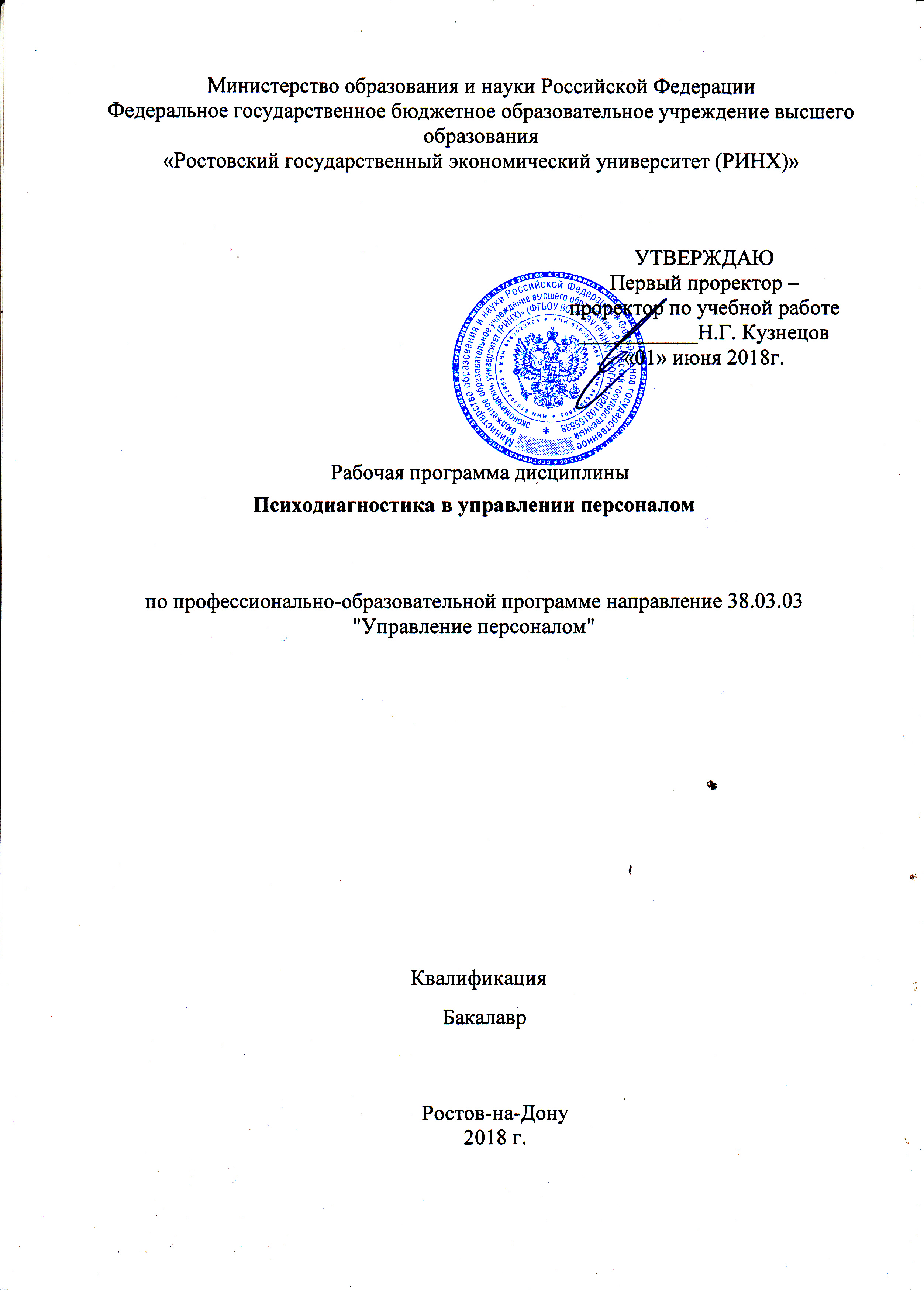 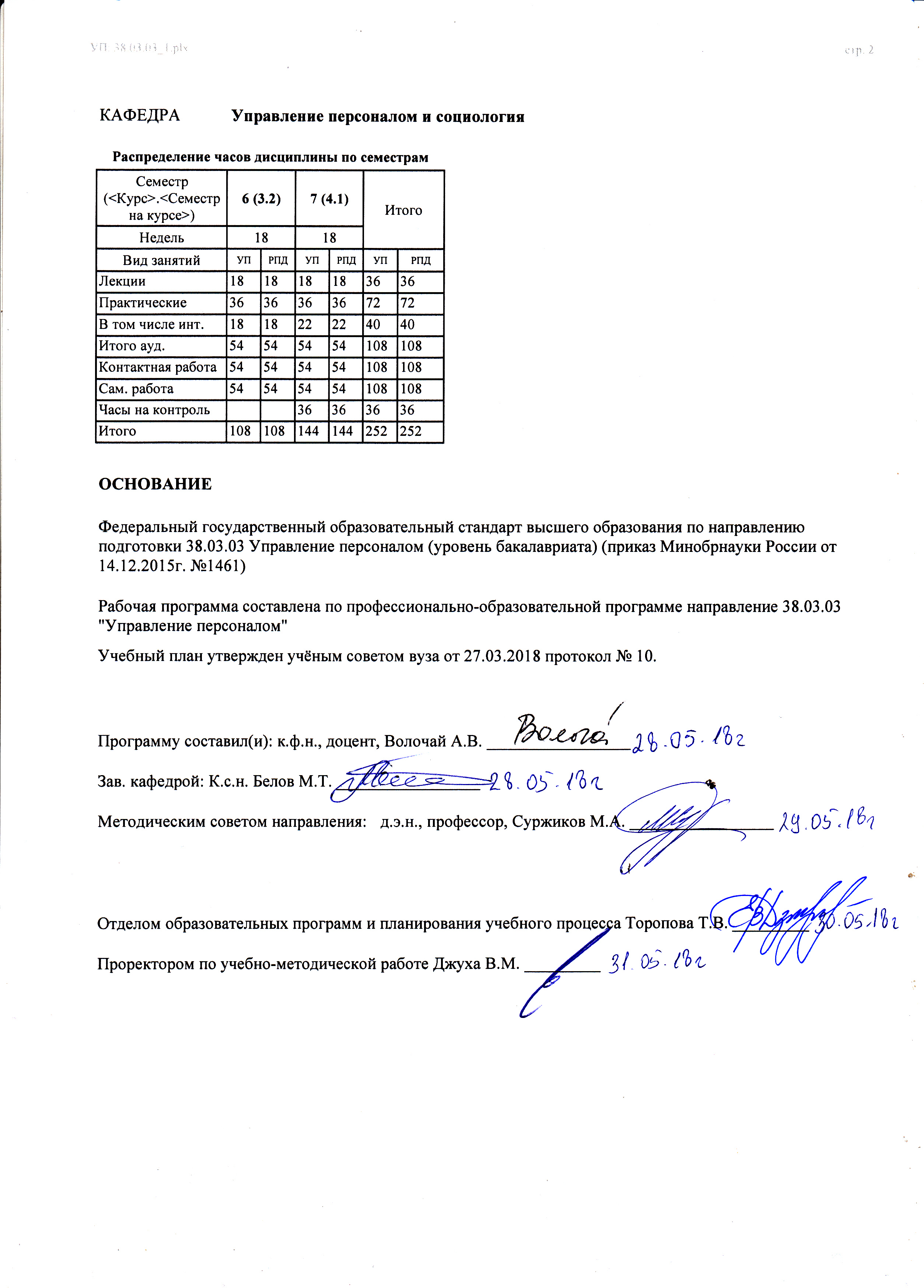 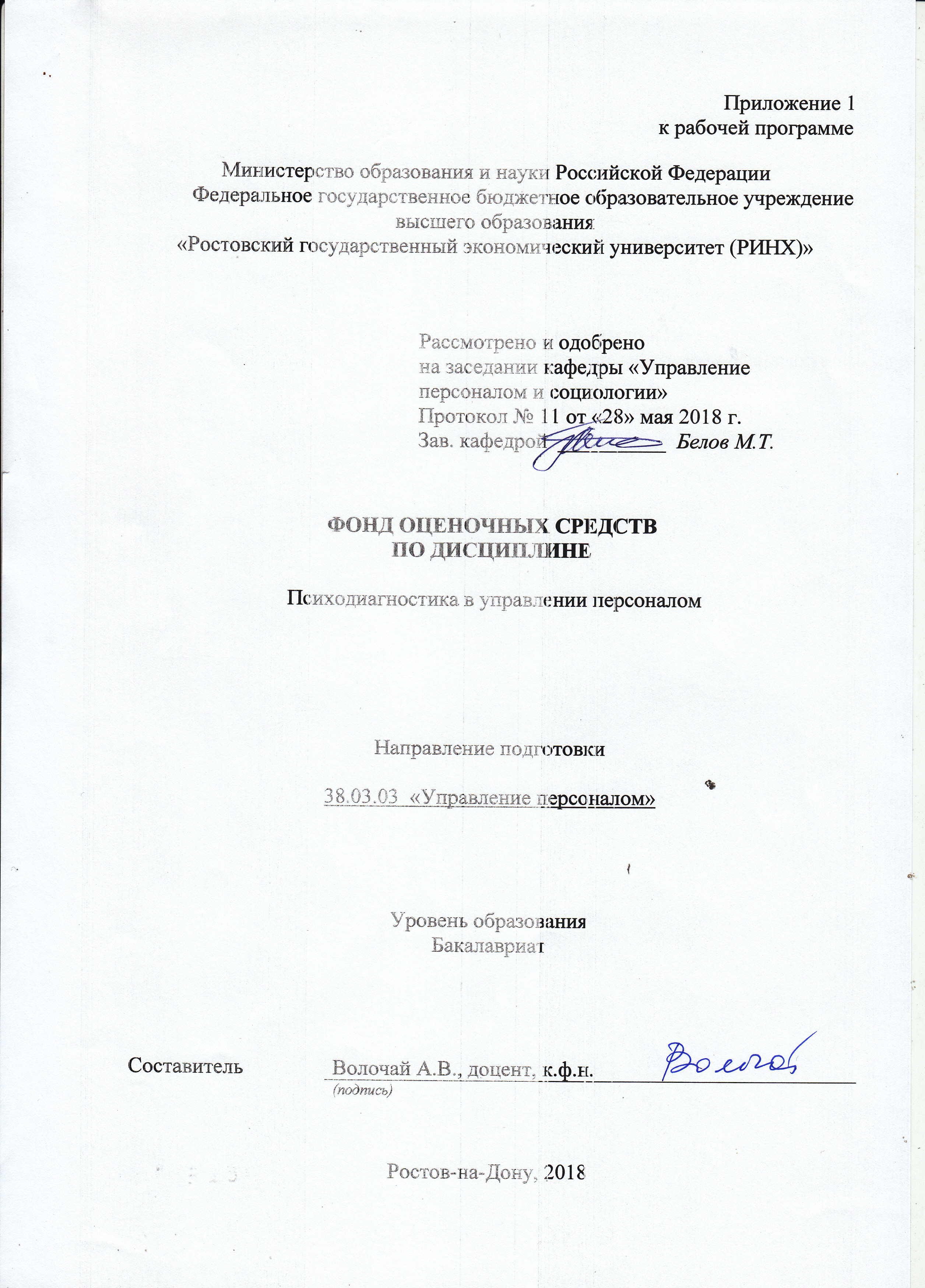 Оглавление1 Перечень компетенций с указанием этапов их формирования в процессе освоения образовательной программы	32 Описание показателей и критериев оценивания компетенций на различных этапах их формирования, описание шкал оценивания	33 Типовые контрольные задания или иные материалы, необходимые для оценки знаний, умений, навыков и (или) опыта деятельности, характеризующих этапы формирования компетенций в процессе освоения образовательной программы	64 Методические материалы, определяющие процедуры оценивания знаний, умений, навыков и (или) опыта деятельности, характеризующих этапы формирования компетенций	141 Перечень компетенций с указанием этапов их формирования в процессе освоения образовательной программыПеречень компетенций с указанием этапов их формирования представлен в п. 3. «Требования к результатам освоения дисциплины» рабочей программы дисциплины. 2 Описание показателей и критериев оценивания компетенций на различных этапах их формирования, описание шкал оценивания2.1 Показатели и критерии оценивания компетенций:  2.2 Шкалы оценивания:   Текущий контроль успеваемости и промежуточная аттестация осуществляется в рамках накопительной балльно-рейтинговой системы в 100-балльной шкале:50-100 баллов (зачет)0-49 баллов (незачет)84-100 баллов (оценка «отлично»)67-83 баллов (оценка «хорошо»)50-66 баллов (оценка «удовлетворительно») 0-49 баллов (оценка «неудовлетворительно»)3 Типовые контрольные задания или иные материалы, необходимые для оценки знаний, умений, навыков и (или) опыта деятельности, характеризующих этапы формирования компетенций в процессе освоения образовательной программыМинистерство образования и науки Российской ФедерацииФедеральное государственное бюджетное образовательное учреждение высшего образования«Ростовский государственный экономический университет (РИНХ)»Кафедра Управление персоналом и социологияВопросы к зачётупо дисциплине Психодиагностика в управлении персоналом1.Предмет,результат.цели,структура психодиагностики2.Классификация психических свойств, личностных черт и их психодиагностика3.Классификация психодиагностических методов и методик4.Объективные психодиагностические  методики5.Понятие “диагностика, диагностический признак, диагностическая категория, суть психологического диагноза6.Профессионально-этические принципы в психодиагностике7.Виды способностей и психодиагностика способностей8. Субъективные психодиагностические методики9.Методики ранжирования, парных сравнений, сортировки, каузометрии10.   Достоинства и недостатки тестов, надежность теста и методы оценки надежности теста11.Стандартизация теста и  характеристики шкал12. Репрезентативность тестовых(статистических и критериальных )норм      и достоверность теста в ситуациях консультирования и экспертизы13. Валидность теста, способы оценки валидности14. Типы психодиагностики детей15. Причины, формы проявления эмоционально-личностной дезадаптации и методы психодиагностики 16. Задачи профессиональной психодиагностики. Профотбор17. Нарушения в развитии , и диагностика нарушенийПричины, виды нарушений развития и дифференцировочная диагностика различных типов нарушений18. Проективные методики: рассказ, рисунок, ролевая игра.19.Виды потребностей, мотиваций  и диагностика мотивации20. Теории темперамента. Тесты  диагностики темперамента (Айзенка,Я.Стреляу)21.Характер, акцентуации характера. Диагностика акцентуаций характера. Психосоциотипы.22.Теории интеллекта Диагностика интеллектаКритерии оценивания: - оценка «зачтено» выставляется студенту, если ответ правильно на  50%; - оценка «не зачтено», если ответ не верный. Составитель ________________________ Волочай А.В.                                                                              (подпись)«28» мая 2018 г. Вопросы к экзаменуПо дисциплине: Психодиагностика в управлении персоналом1.Предмет,результат.цели,структура психодиагностики2.Классификация психических свойств, личностных черт и их психодиагностика3.Классификация психодиагностических методов и методик4.Объективные психодиагностические  методики5.Понятие “диагностика, диагностический признак, диагностическая категория, суть психологического диагноза6.Профессионально-этические принципы в психодиагностике7.Виды способностей и психодиагностика способностей8. Субъективные психодиагностические методики9.Методики ранжирования, парных сравнений, сортировки, каузометрии10.   Достоинства и недостатки тестов, надежность теста и методы оценки надежности теста11.Стандартизация теста и  характеристики шкал12. Репрезентативность тестовых(статистических и критериальных )норм      и достоверность теста в ситуациях консультирования и экспертизы13. Валидность теста, способы оценки валидности14. Типы психодиагностики детей15. Причины, формы проявления эмоционально-личностной дезадаптации и методы психодиагностики 16. Задачи профессиональной психодиагностики. Профотбор17. Нарушения в развитии , и диагностика нарушенийПричины, виды нарушений развития и дифференцировочная диагностика различных типов нарушений18. Проективные методики: рассказ, рисунок, ролевая игра.19.Виды потребностей, мотиваций  и диагностика мотивации20. Теории темперамента. Тесты  диагностики темперамента (Айзенка,Я.Стреляу)21.Характер, акцентуации характера. Диагностика акцентуаций характера. Психосоциотипы.22.Теории интеллекта Диагностика интеллекта23.Креативность,соотношение креативности и интеллекта. методики психодиагностики креативности24.Познавательные процессы человека.  Виды  внимания, памяти, мышления. Диагностика познавательных процессов25.Тесты  учебных достижений, типы тестовых учебных заданий и дистракторов26Нарушения в развитии и диагностика умственной отсталости, задержки в развитии и нарушений речи.27.Тесты  профессиональной диагностики , тест ГАБТ28.Диагностика структуры группы. Этапы развития группы.29.Социометрия и референтометрия – как методы выявления структуры группы.30.Организационная культура и ее диагностика31.Поведение человека в организации и типы сотрудников. Диагностика социальной сферы организации32.Психологические типы людей и их проявления в работе, бизнесе и общении.  Диагностика профессиональных типов личности.33.Диагностика типов конфликтов и управление конфликтной ситуацией. Поведение в конфликтной ситуации34. Диагностика стрессов,  и управление эмоциональными состояниями.35. Охарактеризовать сущность следующих тестов: Тесты  ШТУР,АСТУР, Методики “Личностных конструктов”; Тест  “акцентуации характера “ Шмишека  и  тест ПДО; Тест  Люшера ; Тест    фрустрации Розенцвейга  и тест Томаса “конфликтное реагирование”; Характеристика теста Амтхауэра и тестов,свободных от культуры; Характеристика теста Векслера;  Тесты  креативности     (Гилфорд,Торранс)Критерии оценивания:оценка «отлично» выставляется обучающемуся, если студент демонстрирует полные и содержательные знания материала, усвоение основ права, практику применения различных источников права, используя научные точки зрения ученых-юристов на обсуждаемые проблемы, умеет приводить примеры из практики, умеет отстаивать свою позицию;оценка «хорошо» выставляется обучающемуся, если студент обнаруживает твердые знания предмета, усвоение рекомендуемой литературы, источников права, четкую ориентацию в проблемных вопросах основ права, но допускает некоторые неточности в ответе.оценка «удовлетворительно» выставляется обучающемуся, если студент показывает знания основного учебно-программного материала, знакомство с рекомендованной литературой, но допускает существенные неточности в ответе, либо не отвечает на отдельные дополнительные вопросы.  оценка «неудовлетворительно» выставляется обучающемуся, если он не отвечает на поставленный вопрос, не ориентируется в понятиях и институтах права, не демонстрирует знания основного учебно-программного материала.Составитель ________________________ Волочай А.В.                                                                              (подпись)«28» мая 2018 г.Министерство образования и науки Российской ФедерацииФедеральное государственное бюджетное образовательное учреждение высшего образования«Ростовский государственный экономический университет (РИНХ)»Кафедра Управление персоналом и социологияТесты письменные по дисциплине Психодиагностика в управлении персоналом1 Психодиагностика – это…а) наука и практика постановки диагнозаб) метод психологического исследованияв) отрасль психологии, разрабатывающая теорию, принципы и инструментыоценки и измерения индивидуально-психологических особенностей личностиг) область психологии, связанная с использованием на практике интеллектуаль-ных тестов2 К практике психодиагностики не относится ….а) патопсихологическое исследованиеб) профессиональный отборв) психологическое просвещениег) мониторинг психического развития ребенка3 Нормы – это…а) результаты испытуемых по тестуб) максимальная оценка по тестув) среднестатистическая оценка по тестуг) критерии оценки результатов теста, позволяющие установить местополученных данных в выборке стандартизации4 Тест – это…а) соответствие диагностических показателей реальному поведению, наблюдае-мым действиям и реакциям испытуемыхб) стандартизированная методика психологического исследования, предназначен-ная для точных количественных оценок и строгих качественных определенийпсихологии и поведения человека с ориентации на установленные нормы оценокв) техника изучения и измерения различных свойств и качеств личностиг) нет правильного ответа5 Ограничением применения методов шкалирования является…а) возрастб) уровень развития понятийного аппаратав) ситуативная самооценкаг) пол6 Шкала порядка соответствует измерению на уровне…а) наименованийб) порядкав) интерваловг) отношений7 Основным для современных психогенетических исследований не являетсяметод …а) близнецовыйб) приёмных детейв) семейныйг) интроспекции8 Впервые экспериментальная психологическая лаборатория была открыта…а) У. Джемсомб) П. Эббингаузомв) В. Вундтомг) З. Фрейдом9 Автором естественного эксперимента является …а) Р. Готтсданкерб) А.Ф. Лазурскийв) Д. Кэмпбеллг) В. Вундт10 Мера соответствия экспериментальной процедуры объективной реальностихарактеризует … валидностьа) внутреннююб) внешнююв) операциональнуюг) конструктную11 Психологические приемы, конструируемые на учебном материале и предна-значенные для оценки уровня овладения учебными знаниями и навыками,известны как тесты …а) достиженийб) интеллектав) личностиг) проективные12 На данные личностных опросников не должно влиять…а) использование обследуемыми неверных эталоновб) отсутствие у обследуемых навыков интроспекциив)несоответствие интеллектуальных возможностей респондентов требованиямопросной процедурыг) личностное воздействие исследователя13 К многомерным статистическим методам не относится…а) многомерное шкалированиеб) факторный анализв) кластерный анализг) корреляционный анализ14 Часть интервью, в которой выясняется история жизни клиента - …а) стандартная частьб) исторический разделв) анамнестическая частьг) оценка статуса15 Тип интервью, в котором психолог использует заранее сформулированныевопросы - …а) неструктурированное интервьюб) психодиагностическое интервьюв) семейное интервьюг) структурированное интервью16 Методика Дембо - Рубинштейн представляет собой…а) тест уровня самооценкиб) экспериментально-психологическую методику изучения свойств личности посамооценкев) экспериментально-психологическую методику изучения самооценкиг) тест на изучение уровня развития интеллекта17 Разновидностями стандартизованного самоотчета являются все тесты кромеа) шкала самоуважения М. Розенберга для подростковб) шкала детской «Я-концепции» Е. Пирса и Д. Харрисав) шкала «Я-концепции» В. Фиттсаг) тематический апперцепционный тест Г. Мюррея18 Так называемый круг Айзенка построен на следующих осях:…а) ригидности-гибкости и пессимизма-оптимизмаб) нейротизма-стабильности и экстраверсии-интроверсиив) экстернальности-интернальности и нейротизма-психопатизацииг) пассивности-активности и рассудочности-эмоциональности19 Факторы первого и второго порядка, выявляемые по опроснику Р. Кеттелла,соотносятся как …а) наследственное и приобретенноеб) темперамент и характерв) стабильность и изменчивостьг) личностные черты и типы личности20 Утверждение, верно описывающее назначение теста С. Розенцвейга:…а) выяснение агрессивных реакций на стрессб) определение уровня стрессоустойчивостив) определение типов реагирования на фрустрациюг) диагностика клинических типов агрессивности21 Исходное назначение опросника Т. Лири:…а) изучение групповой динамикиб) изучение взаимоотношений в семьев) изучение ролевых идентификаций личностиг) изучение социальной конфликтности22 Методика незаконченных предложений Сакса-Леви относится к группе…а) стандартных опросниковб) патопсихологических методикв) проективных тестовг) тестов интеллекта23 Тест фрустрации Розенцвейга относится к группе…а) личностные опросникиб) проективные тестыв) свободное интервьюг) психометрические тесты24 Проба, которая не входит в набор заданий теста школьной готовности Кер-на-Йерасека: …а) рисование человекаб) предметный счетв) срисовывание буквг) срисовывание групп точек25 Целью теста Ф. Гуденаф «Рисунок человека» является:…а) исследование интеллектуального развития детейб) прожективное исследование личности детейв) выявление внутриличностных конфликтов у детейг) оценка эффективности психотерапии26 Цвет в тесте Люшера, который не относится к основным цветам - …а) синийб) желтыйв) фиолетовыйг) сине-зеленый27 Тесты способностей показывают:…а) уровень предшествующей подготовкиб) степень вклада наследственности в способностив) возможности успеха в той или иной областиг) общий уровень умственных способностей28 Уровень интеллекта считается средним, если полученные результаты нахо-дятся …а) в диапазоне от 80-85 до 115-119 IQб) в пределах одного стандартного отклонения от среднегов) в пределах IQ для тех 70% лиц, у которых этот коэффициент меньше отклоня-ется от 100г) все ответы верны29 Исследователь, разработавший 16 факторный личностный опросник…а) Л. Колбергб) Б.В. Зейгарникв) Р. Кеттеллг) С.Я. Рубинштейн30 Тест, позволяющий сопоставить вербальные и невербальные способности -…а) тест Роршахаб) тест Векслерав) тест Бендерг) тест Кеттелла2. Инструкция по выполнениюИз предложенных вариантов выбрать один или несколько правильных.3. Критерии оценки: оценка «отлично» выставляется студенту, если правильно все ответы; оценка хорошо», если правильно на 70%оценка «удовлетворительно», если правильно на 50%.; оценка неудовлетворительно», если правильно менее 50%Составитель ________________________ Волочай А.В.                                                                              (подпись)«28» мая 2018 г. Министерство образования и науки Российской ФедерацииФедеральное государственное бюджетное образовательное учреждение высшего образования«Ростовский государственный экономический университет (РИНХ)»Кафедра Управления персоналом и социологииТемы рефератовпо дисциплине Психодиагностика в управлении персоналом1    Предмет, результат. цели, структура психодиагностики2   Достоинства и недостатки тестов, надежность теста и методы оценки надежности теста3  Тесты  креативности     (Гилфорд,Торранс)4.Понятие “диагностика, диагностический признак, диагностическая категория,суть психологического диагноза5.   Валидность теста и способы  ее  оценки6.  Характеристика теста Векслера7. История психодиагностики за рубежом8. Причины.формы проявления эмоционально-личностной дезадаптации и методы психодиагностики9.  Краткий отборочный тест и  тестРавена10. Развитие  психодиагностики в России11.  Стандартизация теста и  характеристики шкал12.Характеристика теста Амтхауэра и тестов,свободных от культуры13. Профессионально-этические принципы в психодиагностике14. Структура  и теории интеллекта,диагностика умственного развития :шкалы  Бине и Стэнфорд-Бине15. Тест    фрустрации Розенцвейга  и тест Томаса “конфликтное реагирование”16.  Классификация психических свойств,личностных черт и их психодиагностика17. Объективные психодиагностические  методики18.Тест  Люшера19. Классификация психодиагностических методов и методик20.  Виды способностей и психодиагностика способностей 21.  Компьютерный пакет “готовность к школе” ( « Детск.психодиагн.с. 29-30)24.  Дезадаптация и отклонения : методы психодиагностики  отклонений25.Методики ранжирования, парных сравнений, сортировки,каузометрии26. Тесты  профессиональной диагностики , тест ГАТБ  27.Этапы когнитивного развития и психологические особенности детей. Типы психодиагностики детей28.  Методика семантический дифференциал29.Тест  ММРI30. Репрезентативность тестовых (статистических и критериальных) норм и достоверность теста в ситуациях консультирования и экспертизы31.  Готовность ребенка к школе и признаки школьной зрелости: подходы к ее оценке и диагностике32.  Проективные методики  ТАТ, САТ33. Причины.виды нарушений развития и дифференцировочная диагностика различных типов нарушений34.Субъективные психодиагностические методики35.Тест  Кэттела  “личностные особенности”  (взрослый и детский вариант)36.Проективные методики: рассказ.рисунок,ролевая игра37.  Надежность  теста, методы  оценки38. Тесты  ШТУР,АСТУР ( « Детс. Психодиагн.» С. 170)39. Виды потребностей,мотиваций  и диагностика мотивации40.  Методика “Личностных конструктов” 41.  Тесты оценки готовности детей к школе  (кубинский тест, тесты Йерасика,тест Ватцлака и др.)42. Креативность,соотношение креативности и интеллекта.методики психодиагностики креативности43. Валидность теста и способы ее оценки44.Тесты  диагностики темперамента (Айзенка,Я.Стреляу)45. Теории Спирмена,Терстоуна,Гилфордаи  диагностика интеллекта46.Диагностика профпригодности менеджера,  социального  работника47.  Тест Люшера48.  Тесты  учебных достижений,типы тестовых учебных заданий и дистракторов49.  Тест  ПДО и методики диагностики самооценки подростков ( «Практикум».с. 35850. Теории интеллекта Хебба,Кэттела,Вернона  и тесты Векслера,Кэттела51.Аналитическое наблюдение,контент-анализ,включенное наблюдение, интервью, обучающий эксперимент -как психодиагностические методики52. « Тип личности и вероятностные расстройства» Олдхэма, Морриса53..Методики шкалирования  и самооценки54.Психодиагностика профессионального  консультирования55. Стандартизация теста  и шкалы56.  Диагностика личностных качеств57.   Проективные методики  ТАТ, САТМетодические рекомендации по написанию, требования к оформлению Структура реферата: 1) титульный лист; 2) план работы с указанием страниц каждого вопроса, подвопроса (пункта);3) введение;4) текстовое изложение материала, разбитое на вопросы и подвопросы (пункты, подпункты) с необходимыми ссылками на источники, использованные автором;5) заключение;6) список использованной литературы;7) приложения, которые состоят из таблиц, диаграмм, графиков, рисунков, схем (необязательная часть реферата).Приложения располагаются последовательно, согласно заголовкам, отражающим их содержание.  Реферат оценивается научным руководителем исходя из установленных кафедрой показателей и критериев оценки реферата.Критерии оценки:   Критерии и показатели, используемые при оценивании учебного реферата Оценивание рефератаРеферат оценивается по 100 балльной шкале, балы переводятся в оценки успеваемости следующим образом: • 86 – 100 баллов – «отлично»; • 70 – 75 баллов – «хорошо»; • 51 – 69 баллов – «удовлетворительно;• мене 51 балла – «неудовлетворительно».Баллы учитываются в процессе текущей оценки знаний программного материала.Составитель ________________________ Волочай А.В.                                                                              (подпись)«28» мая 2018 г. 4 Методические материалы, определяющие процедуры оценивания знаний, умений, навыков и (или) опыта деятельности, характеризующих этапы формирования компетенцийПроцедуры оценивания включают в себя текущий контроль и промежуточную аттестацию.Текущий контроль успеваемости проводится с использованием оценочных средств, представленных в п. 3 данного приложения. Результаты текущего контроля доводятся до сведения студентов до промежуточной аттестации.  	Промежуточная аттестация проводится в форме экзамена.Экзамен проводится по расписанию экзаменационной сессии в письменном виде.  Количество вопросов в экзаменационном задании – 2.  Проверка ответов и объявление результатов производится в день экзамена.  Результаты аттестации заносятся в экзаменационную ведомость и зачетную книжку студента. Студенты, не прошедшие промежуточную аттестацию по графику сессии, должны ликвидировать задолженность в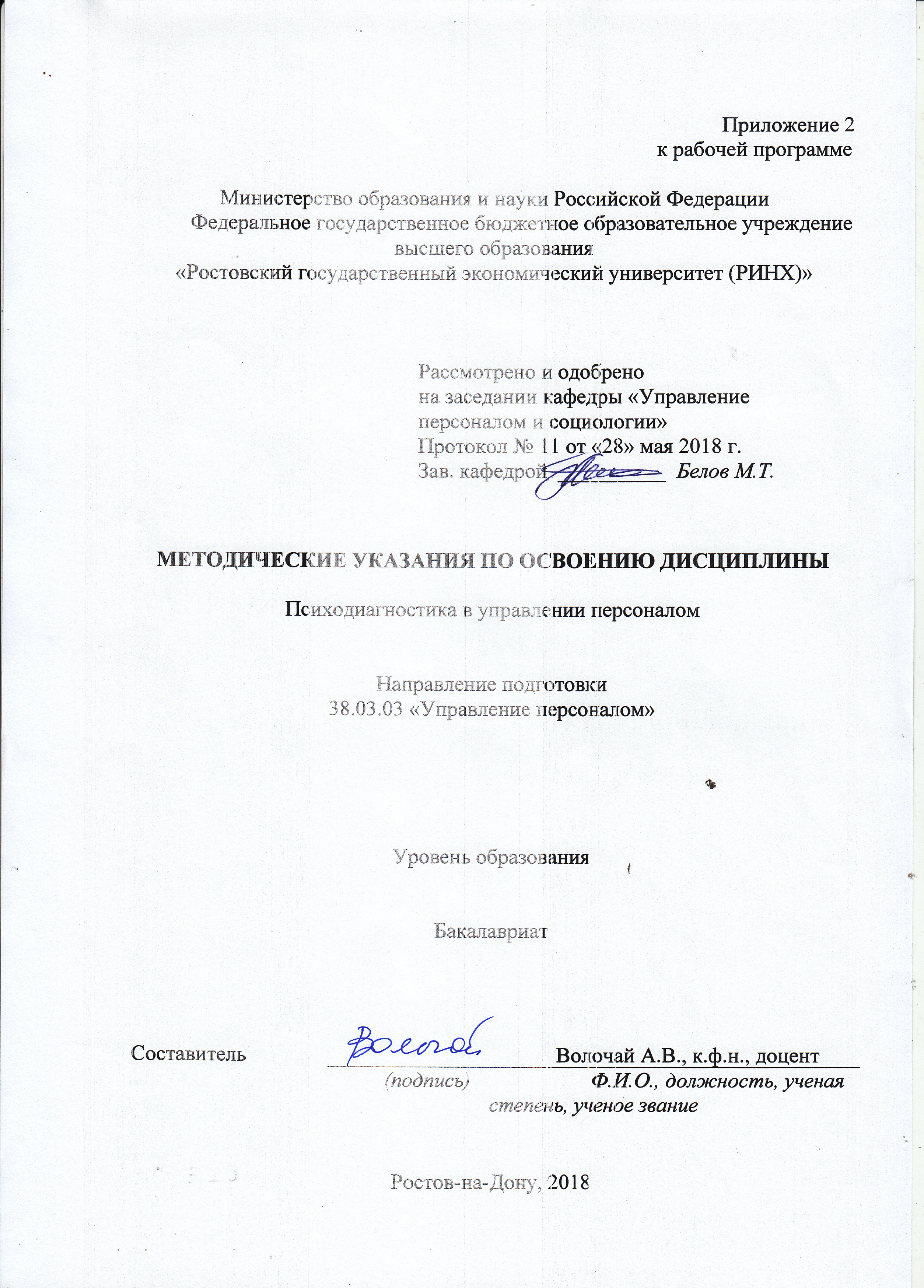 Методические указания по освоению дисциплины Психодиагностика в управлении персоналом адресованы студентам всех форм обучения.  Учебным планом по направлению подготовки 38.03.03 «Управление персоналом» предусмотрены следующие виды занятий:- лекции;- практические занятия;В ходе лекционных занятий рассматриваются следующие вопросы: предмет, задачи психодиагностики; принципы психодиагностики и классификация психодиагностических методик; психометрические характеристики психодиагностических методик; история развития психодиагностики; субъективные психодиагностические методики; психодиагностика в психологическом консультировании и психологическом отборе персонала; дифференциальная психология; психодиагностика когнитивных и мотивационных психологических качества персонала;  психодиагностика лидерства, структуры и психологического климата коллектива.Даются рекомендации для самостоятельной работы и подготовке к практическим занятиям. Студентам следует перед каждой лекцией просматривать рабочую программу дисциплины, ее основных вопросов, рекомендуемой литературы; перед очередной лекцией необходимо просмотреть по конспекту материал предыдущей лекции. В ходе практических занятий углубляются и закрепляются знания студентов по ряду рассмотренных на лекциях вопросов, развиваются навыки: выявлять закономерности психологического отбора и психокоррекции, психотренинга профессионально важных психологических качеств персонала; находить оптимальные способы диагностики индивидуальных психологических особенностей людей, эффективные способы психологического воздействия, уметь использовать психологические закономерности принятия управленческих решений, особенности подбора и оценки кадров.При подготовке к практическим занятиям каждый студент должен:  – изучить рекомендованную учебную литературу;  – изучить конспекты лекций;  – подготовить ответы на все вопросы по изучаемой теме;  –письменно выполнить домашнее задание, рекомендованные преподавателем при изучении каждой темы.    По согласованию с преподавателем студент может подготовить реферат, доклад или сообщение по теме занятия. В процессе подготовки к практическим занятиям студенты могут воспользоваться консультациями преподавателя.  Вопросы, не рассмотренные  на  лекциях  и  практических занятиях, должны  быть  изучены  студентами  в  ходе  самостоятельной  работы. Контроль самостоятельной работы  студентов  над  учебной  программой курса  осуществляется  в  ходе   занятий методом  устного опроса  или  посредством  тестирования.  В ходе  самостоятельной  работы  каждый  студент  обязан  прочитать  основную  и  по  возможности  дополнительную  литературу  по  изучаемой  теме,  дополнить  конспекты лекций  недостающим  материалом,  выписками  из  рекомендованных первоисточников.  Выделить непонятные термины,  найти  их  значение  в энциклопедических словарях.  При реализации различных видов учебной работы используются разнообразные (в т.ч. интерактивные) методы обучения.Для подготовки к занятиям, текущему контролю и промежуточной аттестации студенты  могут  воспользоваться электронной библиотекой ВУЗа http://library.rsue.ru/ . Также обучающиеся могут взять на домнеобходимую литературу или воспользоваться читальными залами вуза.  УП: 38.03.03_1.plxУП: 38.03.03_1.plxУП: 38.03.03_1.plxстр. 3стр. 3Визирование РПД для исполнения в очередном учебном годуВизирование РПД для исполнения в очередном учебном годуОтдел образовательных программ и планирования учебного процесса Торопова Т.В. __________Рабочая программа пересмотрена, обсуждена и одобрена для исполнения в 2019-2020 учебном году на заседании кафедры Управление персоналом и социологияЗав. кафедрой К.с.н. Белов М.Т. _________________Программу составил(и):  к.ф.н., доцент, Волочай А.В. _________________Отдел образовательных программ и планирования учебного процесса Торопова Т.В. __________Рабочая программа пересмотрена, обсуждена и одобрена для исполнения в 2019-2020 учебном году на заседании кафедры Управление персоналом и социологияЗав. кафедрой К.с.н. Белов М.Т. _________________Программу составил(и):  к.ф.н., доцент, Волочай А.В. _________________Отдел образовательных программ и планирования учебного процесса Торопова Т.В. __________Рабочая программа пересмотрена, обсуждена и одобрена для исполнения в 2019-2020 учебном году на заседании кафедры Управление персоналом и социологияЗав. кафедрой К.с.н. Белов М.Т. _________________Программу составил(и):  к.ф.н., доцент, Волочай А.В. _________________Отдел образовательных программ и планирования учебного процесса Торопова Т.В. __________Рабочая программа пересмотрена, обсуждена и одобрена для исполнения в 2019-2020 учебном году на заседании кафедры Управление персоналом и социологияЗав. кафедрой К.с.н. Белов М.Т. _________________Программу составил(и):  к.ф.н., доцент, Волочай А.В. _________________Отдел образовательных программ и планирования учебного процесса Торопова Т.В. __________Рабочая программа пересмотрена, обсуждена и одобрена для исполнения в 2019-2020 учебном году на заседании кафедры Управление персоналом и социологияЗав. кафедрой К.с.н. Белов М.Т. _________________Программу составил(и):  к.ф.н., доцент, Волочай А.В. _________________Визирование РПД для исполнения в очередном учебном годуВизирование РПД для исполнения в очередном учебном годуОтдел образовательных программ и планирования учебного процесса Торопова Т.В. __________Рабочая программа пересмотрена, обсуждена и одобрена для исполнения в 2020-2021 учебном году на заседании кафедры Управление персоналом и социологияЗав. кафедрой К.с.н. Белов М.Т. _________________Программу составил(и):  к.ф.н., доцент, Волочай А.В. _________________Отдел образовательных программ и планирования учебного процесса Торопова Т.В. __________Рабочая программа пересмотрена, обсуждена и одобрена для исполнения в 2020-2021 учебном году на заседании кафедры Управление персоналом и социологияЗав. кафедрой К.с.н. Белов М.Т. _________________Программу составил(и):  к.ф.н., доцент, Волочай А.В. _________________Отдел образовательных программ и планирования учебного процесса Торопова Т.В. __________Рабочая программа пересмотрена, обсуждена и одобрена для исполнения в 2020-2021 учебном году на заседании кафедры Управление персоналом и социологияЗав. кафедрой К.с.н. Белов М.Т. _________________Программу составил(и):  к.ф.н., доцент, Волочай А.В. _________________Отдел образовательных программ и планирования учебного процесса Торопова Т.В. __________Рабочая программа пересмотрена, обсуждена и одобрена для исполнения в 2020-2021 учебном году на заседании кафедры Управление персоналом и социологияЗав. кафедрой К.с.н. Белов М.Т. _________________Программу составил(и):  к.ф.н., доцент, Волочай А.В. _________________Отдел образовательных программ и планирования учебного процесса Торопова Т.В. __________Рабочая программа пересмотрена, обсуждена и одобрена для исполнения в 2020-2021 учебном году на заседании кафедры Управление персоналом и социологияЗав. кафедрой К.с.н. Белов М.Т. _________________Программу составил(и):  к.ф.н., доцент, Волочай А.В. _________________Визирование РПД для исполнения в очередном учебном годуВизирование РПД для исполнения в очередном учебном годуОтдел образовательных программ и планирования учебного процесса Торопова Т.В. __________Рабочая программа пересмотрена, обсуждена и одобрена для исполнения в 2021-2022 учебном году на заседании кафедры Управление персоналом и социологияЗав. кафедрой: К.с.н. Белов М.Т. _________________Программу составил(и):  к.ф.н., доцент, Волочай А.В. _________________Отдел образовательных программ и планирования учебного процесса Торопова Т.В. __________Рабочая программа пересмотрена, обсуждена и одобрена для исполнения в 2021-2022 учебном году на заседании кафедры Управление персоналом и социологияЗав. кафедрой: К.с.н. Белов М.Т. _________________Программу составил(и):  к.ф.н., доцент, Волочай А.В. _________________Отдел образовательных программ и планирования учебного процесса Торопова Т.В. __________Рабочая программа пересмотрена, обсуждена и одобрена для исполнения в 2021-2022 учебном году на заседании кафедры Управление персоналом и социологияЗав. кафедрой: К.с.н. Белов М.Т. _________________Программу составил(и):  к.ф.н., доцент, Волочай А.В. _________________Отдел образовательных программ и планирования учебного процесса Торопова Т.В. __________Рабочая программа пересмотрена, обсуждена и одобрена для исполнения в 2021-2022 учебном году на заседании кафедры Управление персоналом и социологияЗав. кафедрой: К.с.н. Белов М.Т. _________________Программу составил(и):  к.ф.н., доцент, Волочай А.В. _________________Отдел образовательных программ и планирования учебного процесса Торопова Т.В. __________Рабочая программа пересмотрена, обсуждена и одобрена для исполнения в 2021-2022 учебном году на заседании кафедры Управление персоналом и социологияЗав. кафедрой: К.с.н. Белов М.Т. _________________Программу составил(и):  к.ф.н., доцент, Волочай А.В. _________________Визирование РПД для исполнения в очередном учебном годуВизирование РПД для исполнения в очередном учебном годуОтдел образовательных программ и планирования учебного процесса Торопова Т.В. __________Рабочая программа пересмотрена, обсуждена и одобрена для исполнения в 2022-2023 учебном году на заседании кафедры Управление персоналом и социологияЗав. кафедрой: К.с.н. Белов М.Т. _________________Программу составил(и):  к.ф.н., доцент, Волочай А.В. _________________Отдел образовательных программ и планирования учебного процесса Торопова Т.В. __________Рабочая программа пересмотрена, обсуждена и одобрена для исполнения в 2022-2023 учебном году на заседании кафедры Управление персоналом и социологияЗав. кафедрой: К.с.н. Белов М.Т. _________________Программу составил(и):  к.ф.н., доцент, Волочай А.В. _________________Отдел образовательных программ и планирования учебного процесса Торопова Т.В. __________Рабочая программа пересмотрена, обсуждена и одобрена для исполнения в 2022-2023 учебном году на заседании кафедры Управление персоналом и социологияЗав. кафедрой: К.с.н. Белов М.Т. _________________Программу составил(и):  к.ф.н., доцент, Волочай А.В. _________________Отдел образовательных программ и планирования учебного процесса Торопова Т.В. __________Рабочая программа пересмотрена, обсуждена и одобрена для исполнения в 2022-2023 учебном году на заседании кафедры Управление персоналом и социологияЗав. кафедрой: К.с.н. Белов М.Т. _________________Программу составил(и):  к.ф.н., доцент, Волочай А.В. _________________Отдел образовательных программ и планирования учебного процесса Торопова Т.В. __________Рабочая программа пересмотрена, обсуждена и одобрена для исполнения в 2022-2023 учебном году на заседании кафедры Управление персоналом и социологияЗав. кафедрой: К.с.н. Белов М.Т. _________________Программу составил(и):  к.ф.н., доцент, Волочай А.В. _________________УП: 38.03.03_1.plxУП: 38.03.03_1.plxУП: 38.03.03_1.plxУП: 38.03.03_1.plxУП: 38.03.03_1.plxстр. 41. ЦЕЛИ ОСВОЕНИЯ ДИСЦИПЛИНЫ1. ЦЕЛИ ОСВОЕНИЯ ДИСЦИПЛИНЫ1. ЦЕЛИ ОСВОЕНИЯ ДИСЦИПЛИНЫ1. ЦЕЛИ ОСВОЕНИЯ ДИСЦИПЛИНЫ1. ЦЕЛИ ОСВОЕНИЯ ДИСЦИПЛИНЫ1. ЦЕЛИ ОСВОЕНИЯ ДИСЦИПЛИНЫ1. ЦЕЛИ ОСВОЕНИЯ ДИСЦИПЛИНЫ1. ЦЕЛИ ОСВОЕНИЯ ДИСЦИПЛИНЫ1. ЦЕЛИ ОСВОЕНИЯ ДИСЦИПЛИНЫ1. ЦЕЛИ ОСВОЕНИЯ ДИСЦИПЛИНЫ1. ЦЕЛИ ОСВОЕНИЯ ДИСЦИПЛИНЫ1. ЦЕЛИ ОСВОЕНИЯ ДИСЦИПЛИНЫ1.1Цель: сформировать теоретический и практический потенциал психологической   компетентности будущих специалистов  по управлению персоналомЦель: сформировать теоретический и практический потенциал психологической   компетентности будущих специалистов  по управлению персоналомЦель: сформировать теоретический и практический потенциал психологической   компетентности будущих специалистов  по управлению персоналомЦель: сформировать теоретический и практический потенциал психологической   компетентности будущих специалистов  по управлению персоналомЦель: сформировать теоретический и практический потенциал психологической   компетентности будущих специалистов  по управлению персоналомЦель: сформировать теоретический и практический потенциал психологической   компетентности будущих специалистов  по управлению персоналомЦель: сформировать теоретический и практический потенциал психологической   компетентности будущих специалистов  по управлению персоналомЦель: сформировать теоретический и практический потенциал психологической   компетентности будущих специалистов  по управлению персоналомЦель: сформировать теоретический и практический потенциал психологической   компетентности будущих специалистов  по управлению персоналомЦель: сформировать теоретический и практический потенциал психологической   компетентности будущих специалистов  по управлению персоналомЦель: сформировать теоретический и практический потенциал психологической   компетентности будущих специалистов  по управлению персоналом1.2Задачи: формирование базовых профессиональных компетенций; в соответствии с квалификационными требованиями специалист должен знать психологические основы психодиагностики и технологии управления персоналомЗадачи: формирование базовых профессиональных компетенций; в соответствии с квалификационными требованиями специалист должен знать психологические основы психодиагностики и технологии управления персоналомЗадачи: формирование базовых профессиональных компетенций; в соответствии с квалификационными требованиями специалист должен знать психологические основы психодиагностики и технологии управления персоналомЗадачи: формирование базовых профессиональных компетенций; в соответствии с квалификационными требованиями специалист должен знать психологические основы психодиагностики и технологии управления персоналомЗадачи: формирование базовых профессиональных компетенций; в соответствии с квалификационными требованиями специалист должен знать психологические основы психодиагностики и технологии управления персоналомЗадачи: формирование базовых профессиональных компетенций; в соответствии с квалификационными требованиями специалист должен знать психологические основы психодиагностики и технологии управления персоналомЗадачи: формирование базовых профессиональных компетенций; в соответствии с квалификационными требованиями специалист должен знать психологические основы психодиагностики и технологии управления персоналомЗадачи: формирование базовых профессиональных компетенций; в соответствии с квалификационными требованиями специалист должен знать психологические основы психодиагностики и технологии управления персоналомЗадачи: формирование базовых профессиональных компетенций; в соответствии с квалификационными требованиями специалист должен знать психологические основы психодиагностики и технологии управления персоналомЗадачи: формирование базовых профессиональных компетенций; в соответствии с квалификационными требованиями специалист должен знать психологические основы психодиагностики и технологии управления персоналомЗадачи: формирование базовых профессиональных компетенций; в соответствии с квалификационными требованиями специалист должен знать психологические основы психодиагностики и технологии управления персоналом2. МЕСТО ДИСЦИПЛИНЫ В СТРУКТУРЕ ОБРАЗОВАТЕЛЬНОЙ ПРОГРАММЫ2. МЕСТО ДИСЦИПЛИНЫ В СТРУКТУРЕ ОБРАЗОВАТЕЛЬНОЙ ПРОГРАММЫ2. МЕСТО ДИСЦИПЛИНЫ В СТРУКТУРЕ ОБРАЗОВАТЕЛЬНОЙ ПРОГРАММЫ2. МЕСТО ДИСЦИПЛИНЫ В СТРУКТУРЕ ОБРАЗОВАТЕЛЬНОЙ ПРОГРАММЫ2. МЕСТО ДИСЦИПЛИНЫ В СТРУКТУРЕ ОБРАЗОВАТЕЛЬНОЙ ПРОГРАММЫ2. МЕСТО ДИСЦИПЛИНЫ В СТРУКТУРЕ ОБРАЗОВАТЕЛЬНОЙ ПРОГРАММЫ2. МЕСТО ДИСЦИПЛИНЫ В СТРУКТУРЕ ОБРАЗОВАТЕЛЬНОЙ ПРОГРАММЫ2. МЕСТО ДИСЦИПЛИНЫ В СТРУКТУРЕ ОБРАЗОВАТЕЛЬНОЙ ПРОГРАММЫ2. МЕСТО ДИСЦИПЛИНЫ В СТРУКТУРЕ ОБРАЗОВАТЕЛЬНОЙ ПРОГРАММЫ2. МЕСТО ДИСЦИПЛИНЫ В СТРУКТУРЕ ОБРАЗОВАТЕЛЬНОЙ ПРОГРАММЫ2. МЕСТО ДИСЦИПЛИНЫ В СТРУКТУРЕ ОБРАЗОВАТЕЛЬНОЙ ПРОГРАММЫ2. МЕСТО ДИСЦИПЛИНЫ В СТРУКТУРЕ ОБРАЗОВАТЕЛЬНОЙ ПРОГРАММЫЦикл (раздел) ООП:Цикл (раздел) ООП:Цикл (раздел) ООП:Б1.В.ДВ.03Б1.В.ДВ.03Б1.В.ДВ.03Б1.В.ДВ.03Б1.В.ДВ.03Б1.В.ДВ.03Б1.В.ДВ.03Б1.В.ДВ.03Б1.В.ДВ.032.1Требования к предварительной подготовке обучающегося:Требования к предварительной подготовке обучающегося:Требования к предварительной подготовке обучающегося:Требования к предварительной подготовке обучающегося:Требования к предварительной подготовке обучающегося:Требования к предварительной подготовке обучающегося:Требования к предварительной подготовке обучающегося:Требования к предварительной подготовке обучающегося:Требования к предварительной подготовке обучающегося:Требования к предварительной подготовке обучающегося:Требования к предварительной подготовке обучающегося:2.1.1Необходимыми условиями для успешного освоения дисциплины являются навыки, знания и умения, полученные в ходе освоения дисциплин:Необходимыми условиями для успешного освоения дисциплины являются навыки, знания и умения, полученные в ходе освоения дисциплин:Необходимыми условиями для успешного освоения дисциплины являются навыки, знания и умения, полученные в ходе освоения дисциплин:Необходимыми условиями для успешного освоения дисциплины являются навыки, знания и умения, полученные в ходе освоения дисциплин:Необходимыми условиями для успешного освоения дисциплины являются навыки, знания и умения, полученные в ходе освоения дисциплин:Необходимыми условиями для успешного освоения дисциплины являются навыки, знания и умения, полученные в ходе освоения дисциплин:Необходимыми условиями для успешного освоения дисциплины являются навыки, знания и умения, полученные в ходе освоения дисциплин:Необходимыми условиями для успешного освоения дисциплины являются навыки, знания и умения, полученные в ходе освоения дисциплин:Необходимыми условиями для успешного освоения дисциплины являются навыки, знания и умения, полученные в ходе освоения дисциплин:Необходимыми условиями для успешного освоения дисциплины являются навыки, знания и умения, полученные в ходе освоения дисциплин:Необходимыми условиями для успешного освоения дисциплины являются навыки, знания и умения, полученные в ходе освоения дисциплин:2.1.2Организационное поведениеОрганизационное поведениеОрганизационное поведениеОрганизационное поведениеОрганизационное поведениеОрганизационное поведениеОрганизационное поведениеОрганизационное поведениеОрганизационное поведениеОрганизационное поведениеОрганизационное поведение2.1.3КонфликтологияКонфликтологияКонфликтологияКонфликтологияКонфликтологияКонфликтологияКонфликтологияКонфликтологияКонфликтологияКонфликтологияКонфликтология2.1.4Управление в стиле коучингУправление в стиле коучингУправление в стиле коучингУправление в стиле коучингУправление в стиле коучингУправление в стиле коучингУправление в стиле коучингУправление в стиле коучингУправление в стиле коучингУправление в стиле коучингУправление в стиле коучинг2.1.5ПсихологияПсихологияПсихологияПсихологияПсихологияПсихологияПсихологияПсихологияПсихологияПсихологияПсихология2.1.6Психотехнологии общения менеджеровПсихотехнологии общения менеджеровПсихотехнологии общения менеджеровПсихотехнологии общения менеджеровПсихотехнологии общения менеджеровПсихотехнологии общения менеджеровПсихотехнологии общения менеджеровПсихотехнологии общения менеджеровПсихотехнологии общения менеджеровПсихотехнологии общения менеджеровПсихотехнологии общения менеджеров2.1.7Этика деловых отношенийЭтика деловых отношенийЭтика деловых отношенийЭтика деловых отношенийЭтика деловых отношенийЭтика деловых отношенийЭтика деловых отношенийЭтика деловых отношенийЭтика деловых отношенийЭтика деловых отношенийЭтика деловых отношений2.2Дисциплины и практики, для которых освоение данной дисциплины (модуля) необходимо как предшествующее:Дисциплины и практики, для которых освоение данной дисциплины (модуля) необходимо как предшествующее:Дисциплины и практики, для которых освоение данной дисциплины (модуля) необходимо как предшествующее:Дисциплины и практики, для которых освоение данной дисциплины (модуля) необходимо как предшествующее:Дисциплины и практики, для которых освоение данной дисциплины (модуля) необходимо как предшествующее:Дисциплины и практики, для которых освоение данной дисциплины (модуля) необходимо как предшествующее:Дисциплины и практики, для которых освоение данной дисциплины (модуля) необходимо как предшествующее:Дисциплины и практики, для которых освоение данной дисциплины (модуля) необходимо как предшествующее:Дисциплины и практики, для которых освоение данной дисциплины (модуля) необходимо как предшествующее:Дисциплины и практики, для которых освоение данной дисциплины (модуля) необходимо как предшествующее:Дисциплины и практики, для которых освоение данной дисциплины (модуля) необходимо как предшествующее:2.2.1Социология и психология управленияСоциология и психология управленияСоциология и психология управленияСоциология и психология управленияСоциология и психология управленияСоциология и психология управленияСоциология и психология управленияСоциология и психология управленияСоциология и психология управленияСоциология и психология управленияСоциология и психология управления2.2.2Деловые игрыДеловые игрыДеловые игрыДеловые игрыДеловые игрыДеловые игрыДеловые игрыДеловые игрыДеловые игрыДеловые игрыДеловые игры2.2.3ПреддипломнаяПреддипломнаяПреддипломнаяПреддипломнаяПреддипломнаяПреддипломнаяПреддипломнаяПреддипломнаяПреддипломнаяПреддипломнаяПреддипломная3. ТРЕБОВАНИЯ К РЕЗУЛЬТАТАМ ОСВОЕНИЯ ДИСЦИПЛИНЫ3. ТРЕБОВАНИЯ К РЕЗУЛЬТАТАМ ОСВОЕНИЯ ДИСЦИПЛИНЫ3. ТРЕБОВАНИЯ К РЕЗУЛЬТАТАМ ОСВОЕНИЯ ДИСЦИПЛИНЫ3. ТРЕБОВАНИЯ К РЕЗУЛЬТАТАМ ОСВОЕНИЯ ДИСЦИПЛИНЫ3. ТРЕБОВАНИЯ К РЕЗУЛЬТАТАМ ОСВОЕНИЯ ДИСЦИПЛИНЫ3. ТРЕБОВАНИЯ К РЕЗУЛЬТАТАМ ОСВОЕНИЯ ДИСЦИПЛИНЫ3. ТРЕБОВАНИЯ К РЕЗУЛЬТАТАМ ОСВОЕНИЯ ДИСЦИПЛИНЫ3. ТРЕБОВАНИЯ К РЕЗУЛЬТАТАМ ОСВОЕНИЯ ДИСЦИПЛИНЫ3. ТРЕБОВАНИЯ К РЕЗУЛЬТАТАМ ОСВОЕНИЯ ДИСЦИПЛИНЫ3. ТРЕБОВАНИЯ К РЕЗУЛЬТАТАМ ОСВОЕНИЯ ДИСЦИПЛИНЫ3. ТРЕБОВАНИЯ К РЕЗУЛЬТАТАМ ОСВОЕНИЯ ДИСЦИПЛИНЫ3. ТРЕБОВАНИЯ К РЕЗУЛЬТАТАМ ОСВОЕНИЯ ДИСЦИПЛИНЫПК-29: владением навыками анализа и диагностики состояния социальной сферы организации, способностью целенаправленно и эффективно реализовывать современные технологии социальной работы с персоналом, участвовать в составлении и реализации планов (программ) социального развития с учетом фактического состояния социальной сферы, экономического состояния и общих целей развития организацииПК-29: владением навыками анализа и диагностики состояния социальной сферы организации, способностью целенаправленно и эффективно реализовывать современные технологии социальной работы с персоналом, участвовать в составлении и реализации планов (программ) социального развития с учетом фактического состояния социальной сферы, экономического состояния и общих целей развития организацииПК-29: владением навыками анализа и диагностики состояния социальной сферы организации, способностью целенаправленно и эффективно реализовывать современные технологии социальной работы с персоналом, участвовать в составлении и реализации планов (программ) социального развития с учетом фактического состояния социальной сферы, экономического состояния и общих целей развития организацииПК-29: владением навыками анализа и диагностики состояния социальной сферы организации, способностью целенаправленно и эффективно реализовывать современные технологии социальной работы с персоналом, участвовать в составлении и реализации планов (программ) социального развития с учетом фактического состояния социальной сферы, экономического состояния и общих целей развития организацииПК-29: владением навыками анализа и диагностики состояния социальной сферы организации, способностью целенаправленно и эффективно реализовывать современные технологии социальной работы с персоналом, участвовать в составлении и реализации планов (программ) социального развития с учетом фактического состояния социальной сферы, экономического состояния и общих целей развития организацииПК-29: владением навыками анализа и диагностики состояния социальной сферы организации, способностью целенаправленно и эффективно реализовывать современные технологии социальной работы с персоналом, участвовать в составлении и реализации планов (программ) социального развития с учетом фактического состояния социальной сферы, экономического состояния и общих целей развития организацииПК-29: владением навыками анализа и диагностики состояния социальной сферы организации, способностью целенаправленно и эффективно реализовывать современные технологии социальной работы с персоналом, участвовать в составлении и реализации планов (программ) социального развития с учетом фактического состояния социальной сферы, экономического состояния и общих целей развития организацииПК-29: владением навыками анализа и диагностики состояния социальной сферы организации, способностью целенаправленно и эффективно реализовывать современные технологии социальной работы с персоналом, участвовать в составлении и реализации планов (программ) социального развития с учетом фактического состояния социальной сферы, экономического состояния и общих целей развития организацииПК-29: владением навыками анализа и диагностики состояния социальной сферы организации, способностью целенаправленно и эффективно реализовывать современные технологии социальной работы с персоналом, участвовать в составлении и реализации планов (программ) социального развития с учетом фактического состояния социальной сферы, экономического состояния и общих целей развития организацииПК-29: владением навыками анализа и диагностики состояния социальной сферы организации, способностью целенаправленно и эффективно реализовывать современные технологии социальной работы с персоналом, участвовать в составлении и реализации планов (программ) социального развития с учетом фактического состояния социальной сферы, экономического состояния и общих целей развития организацииПК-29: владением навыками анализа и диагностики состояния социальной сферы организации, способностью целенаправленно и эффективно реализовывать современные технологии социальной работы с персоналом, участвовать в составлении и реализации планов (программ) социального развития с учетом фактического состояния социальной сферы, экономического состояния и общих целей развития организацииПК-29: владением навыками анализа и диагностики состояния социальной сферы организации, способностью целенаправленно и эффективно реализовывать современные технологии социальной работы с персоналом, участвовать в составлении и реализации планов (программ) социального развития с учетом фактического состояния социальной сферы, экономического состояния и общих целей развития организацииЗнать:Знать:Знать:Знать:Знать:Знать:Знать:Знать:Знать:Знать:Знать:Знать:основы составления и реализации планов (программ) социального развитияосновы составления и реализации планов (программ) социального развитияосновы составления и реализации планов (программ) социального развитияосновы составления и реализации планов (программ) социального развитияосновы составления и реализации планов (программ) социального развитияосновы составления и реализации планов (программ) социального развитияосновы составления и реализации планов (программ) социального развитияосновы составления и реализации планов (программ) социального развитияосновы составления и реализации планов (программ) социального развитияосновы составления и реализации планов (программ) социального развитияосновы составления и реализации планов (программ) социального развитияосновы составления и реализации планов (программ) социального развитияУметь:Уметь:Уметь:Уметь:Уметь:Уметь:Уметь:Уметь:Уметь:Уметь:Уметь:Уметь:анализировать внешнюю и внутреннюю среду организации, выявлять ее ключевые  элементы и оценивать их влияние на организациюанализировать внешнюю и внутреннюю среду организации, выявлять ее ключевые  элементы и оценивать их влияние на организациюанализировать внешнюю и внутреннюю среду организации, выявлять ее ключевые  элементы и оценивать их влияние на организациюанализировать внешнюю и внутреннюю среду организации, выявлять ее ключевые  элементы и оценивать их влияние на организациюанализировать внешнюю и внутреннюю среду организации, выявлять ее ключевые  элементы и оценивать их влияние на организациюанализировать внешнюю и внутреннюю среду организации, выявлять ее ключевые  элементы и оценивать их влияние на организациюанализировать внешнюю и внутреннюю среду организации, выявлять ее ключевые  элементы и оценивать их влияние на организациюанализировать внешнюю и внутреннюю среду организации, выявлять ее ключевые  элементы и оценивать их влияние на организациюанализировать внешнюю и внутреннюю среду организации, выявлять ее ключевые  элементы и оценивать их влияние на организациюанализировать внешнюю и внутреннюю среду организации, выявлять ее ключевые  элементы и оценивать их влияние на организациюанализировать внешнюю и внутреннюю среду организации, выявлять ее ключевые  элементы и оценивать их влияние на организациюанализировать внешнюю и внутреннюю среду организации, выявлять ее ключевые  элементы и оценивать их влияние на организациюВладеть:Владеть:Владеть:Владеть:Владеть:Владеть:Владеть:Владеть:Владеть:Владеть:Владеть:Владеть:навыками анализа и диагностики состояния социальной сферы организациинавыками анализа и диагностики состояния социальной сферы организациинавыками анализа и диагностики состояния социальной сферы организациинавыками анализа и диагностики состояния социальной сферы организациинавыками анализа и диагностики состояния социальной сферы организациинавыками анализа и диагностики состояния социальной сферы организациинавыками анализа и диагностики состояния социальной сферы организациинавыками анализа и диагностики состояния социальной сферы организациинавыками анализа и диагностики состояния социальной сферы организациинавыками анализа и диагностики состояния социальной сферы организациинавыками анализа и диагностики состояния социальной сферы организациинавыками анализа и диагностики состояния социальной сферы организацииПК-32: владением навыками диагностики организационной культуры и умением применять их на практике, умением обеспечивать соблюдение этических норм взаимоотношений в организацииПК-32: владением навыками диагностики организационной культуры и умением применять их на практике, умением обеспечивать соблюдение этических норм взаимоотношений в организацииПК-32: владением навыками диагностики организационной культуры и умением применять их на практике, умением обеспечивать соблюдение этических норм взаимоотношений в организацииПК-32: владением навыками диагностики организационной культуры и умением применять их на практике, умением обеспечивать соблюдение этических норм взаимоотношений в организацииПК-32: владением навыками диагностики организационной культуры и умением применять их на практике, умением обеспечивать соблюдение этических норм взаимоотношений в организацииПК-32: владением навыками диагностики организационной культуры и умением применять их на практике, умением обеспечивать соблюдение этических норм взаимоотношений в организацииПК-32: владением навыками диагностики организационной культуры и умением применять их на практике, умением обеспечивать соблюдение этических норм взаимоотношений в организацииПК-32: владением навыками диагностики организационной культуры и умением применять их на практике, умением обеспечивать соблюдение этических норм взаимоотношений в организацииПК-32: владением навыками диагностики организационной культуры и умением применять их на практике, умением обеспечивать соблюдение этических норм взаимоотношений в организацииПК-32: владением навыками диагностики организационной культуры и умением применять их на практике, умением обеспечивать соблюдение этических норм взаимоотношений в организацииПК-32: владением навыками диагностики организационной культуры и умением применять их на практике, умением обеспечивать соблюдение этических норм взаимоотношений в организацииПК-32: владением навыками диагностики организационной культуры и умением применять их на практике, умением обеспечивать соблюдение этических норм взаимоотношений в организацииЗнать:Знать:Знать:Знать:Знать:Знать:Знать:Знать:Знать:Знать:Знать:Знать:сущность и основы организационной культурысущность и основы организационной культурысущность и основы организационной культурысущность и основы организационной культурысущность и основы организационной культурысущность и основы организационной культурысущность и основы организационной культурысущность и основы организационной культурысущность и основы организационной культурысущность и основы организационной культурысущность и основы организационной культурысущность и основы организационной культурыУметь:Уметь:Уметь:Уметь:Уметь:Уметь:Уметь:Уметь:Уметь:Уметь:Уметь:Уметь:обеспечивать соблюдение этических норм взаимоотношений в организацииобеспечивать соблюдение этических норм взаимоотношений в организацииобеспечивать соблюдение этических норм взаимоотношений в организацииобеспечивать соблюдение этических норм взаимоотношений в организацииобеспечивать соблюдение этических норм взаимоотношений в организацииобеспечивать соблюдение этических норм взаимоотношений в организацииобеспечивать соблюдение этических норм взаимоотношений в организацииобеспечивать соблюдение этических норм взаимоотношений в организацииобеспечивать соблюдение этических норм взаимоотношений в организацииобеспечивать соблюдение этических норм взаимоотношений в организацииобеспечивать соблюдение этических норм взаимоотношений в организацииобеспечивать соблюдение этических норм взаимоотношений в организацииВладеть:Владеть:Владеть:Владеть:Владеть:Владеть:Владеть:Владеть:Владеть:Владеть:Владеть:Владеть:навыками диагностики организационной культурынавыками диагностики организационной культурынавыками диагностики организационной культурынавыками диагностики организационной культурынавыками диагностики организационной культурынавыками диагностики организационной культурынавыками диагностики организационной культурынавыками диагностики организационной культурынавыками диагностики организационной культурынавыками диагностики организационной культурынавыками диагностики организационной культурынавыками диагностики организационной культуры4. СТРУКТУРА И СОДЕРЖАНИЕ ДИСЦИПЛИНЫ (МОДУЛЯ)4. СТРУКТУРА И СОДЕРЖАНИЕ ДИСЦИПЛИНЫ (МОДУЛЯ)4. СТРУКТУРА И СОДЕРЖАНИЕ ДИСЦИПЛИНЫ (МОДУЛЯ)4. СТРУКТУРА И СОДЕРЖАНИЕ ДИСЦИПЛИНЫ (МОДУЛЯ)4. СТРУКТУРА И СОДЕРЖАНИЕ ДИСЦИПЛИНЫ (МОДУЛЯ)4. СТРУКТУРА И СОДЕРЖАНИЕ ДИСЦИПЛИНЫ (МОДУЛЯ)4. СТРУКТУРА И СОДЕРЖАНИЕ ДИСЦИПЛИНЫ (МОДУЛЯ)4. СТРУКТУРА И СОДЕРЖАНИЕ ДИСЦИПЛИНЫ (МОДУЛЯ)4. СТРУКТУРА И СОДЕРЖАНИЕ ДИСЦИПЛИНЫ (МОДУЛЯ)4. СТРУКТУРА И СОДЕРЖАНИЕ ДИСЦИПЛИНЫ (МОДУЛЯ)4. СТРУКТУРА И СОДЕРЖАНИЕ ДИСЦИПЛИНЫ (МОДУЛЯ)4. СТРУКТУРА И СОДЕРЖАНИЕ ДИСЦИПЛИНЫ (МОДУЛЯ)Код занятияКод занятияНаименование разделов и тем /вид занятия/Наименование разделов и тем /вид занятия/Семестр / КурсСеместр / КурсЧасовКомпетен-цииЛитератураИнтер акт.ПримечаниеПримечаниеРаздел 1. Предмет, задачи, методы и общие представления о психодиагностикеРаздел 1. Предмет, задачи, методы и общие представления о психодиагностикеУП: 38.03.03_1.plxУП: 38.03.03_1.plxУП: 38.03.03_1.plxстр. 51.1Tема:  Предмет, задачи психодиагностики. Структура психодиагностики. Психодиагностические признаки и категории. Психологический диагноз. Психодиагностическое обследование и психодиагностическое исследование. Структура психодиагностического исследования. Деятельность психодиагноста, его функции.  /Лек/664ПК-29 ПК- 32Л1.2 Л1.1 Л2.4 Л2.3 Л2.2 Л2.1Э101.2Тема:   Принципы психодиагностики  и классификация психодиагностических методикЭтические принципы психодиагностики. Профессиональные принципы психодиагностики. Виды психодиагностики. Классификация психодиагностических методик./Лек/664ПК-29 ПК- 32Л1.2 Л2.4 Л2.3 Л2.2Э101.3Тема: Психодиагностические признаки, критерии, категории.   Наблюдение. Шкалы наблюдения. Структура и оценка  психодиагностических признаков . Психологический диагноз, виды психодиагностических выводов.  /Пр/666ПК-29 ПК- 32Л1.2 Л2.4 Л2.3 Л2.2Э161.4Тема: Этика  в психодиагностике.Этические и профессиональные принципы психодиагностики. Общение психодиагноста с клиентами. Психопрофилактическое изложение результатов психодиагностики. Психокоррекционное воздействие психодиагноста./Пр/666ПК-29 ПК- 32Л1.2 Л2.4 Л2.3 Л2.2Э161.5Тема: Психометрические характеристики психодиагностических методикНадежность теста,  виды надежности, методы оценки надежности психодиагностической методики. Валидность теста, виды валидности, методы оценки валидности. Стандартизированность теста.  Сырые и стандартные баллы.  Стандартные психодиагностические шкалы, их параметры и сферы применения. Методики перевода сырых баллов в стандартные психодиагностические шкалы. Репрещентативность психодиагностической методики. Достоверность теста, методы проверки достоверности/Лек/666ПК-29 ПК- 32Л1.2 Л2.4 Л2.3 Л2.2Э101.6Тема: Формализованные и неформализованные психодиагностические методики.Объективные психодиагностические методики.  Методики субъективного шкалирования: ранжирования, попарного сравнения, репетуарные решетки Келли  /Пр/666ПК-29 ПК- 32Л1.2 Л2.4 Л2.3 Л2.2Э16УП: 38.03.03_1.plxУП: 38.03.03_1.plxУП: 38.03.03_1.plxстр. 61.7Тема: История развития психодиагностики.Возникновение психодиагностики. Шкалы Бине. Развитие психодиагностики за рубежом. Развитие психодиагностики в России. Достоинства и недостатки, ограничения психодиагностических обследований./Лек/664ПК-29 ПК- 32Л1.2 Л2.4 Л2.3 Л2.2Э101.8Тема: Субъективные психодиагностические методики.Проективные методики, виды, особенности, достоинства и ограничения. Рисуночные методики. Методика оценки фрустраций Розенцвейга. ТАТ. Методика Люшера. /Пр/666ПК-29 ПК- 32Л1.2 Л2.4 Л2.3 Л2.2Э101.9Тема: Психометрические характеристики тестов.Расчет надежности теста. Расчет валидности теста. Правила перевода сырых баллов в стандартизированные баллы . Проверка достоверности ответов испытуемого. Методы проверки достоверности.  Репрезентативность психодиагностической методики./Пр/666ПК-29 ПК- 32Л1.2 Л2.4 Л2.3 Л2.2Э101.10Тема: История психодиагностики.Психодиагностика за рубежом. Психодиагностика в России. Современные проблемы психодиагностики. Компьютерная психодиагностика/Пр/666ПК-29 ПК- 32Л1.2 Л2.4 Л2.3 Л2.2Э101.11Тема: Теории интеллекта, креативности.Типы инеллекта. Интеллектуальная одаренность. «теория интеллектуального порога». Соотношение творческих способностей (креативности) и интеллекта. /Ср/6618ПК-29 ПК- 32Л1.2 Л2.4 Л2.3 Л2.2Э101.12Тема: теории агрессивности.Диагностика и коррекция агрессивности. /Ср/6618ПК-29 ПК- 32Л1.2 Л2.4 Л2.3 Л2.2Э101.13Тема:   Принципы психодиагностики  и классификация психодиагностических методик.Объективные и субъективные методики, формализованные и неформализованные методики. Виды объективных психодиагностических методик: аппаратные, психофизиологические, объективные тесты, личностные опросники, методики субъективного шкалирования. Виды субъективных психодиагностических методик: наблюдение, беседа, проективные методики, игровые и тренинговые методики    /Ср/6618ПК-29 ПК- 32Л1.2 Л2.4 Л2.3 Л2.2Э10УП: 38.03.03_1.plxУП: 38.03.03_1.plxУП: 38.03.03_1.plxстр. 71.14. /Зачёт/660ПК-29 ПК- 32Л1.2 Л1.1 Л2.4 Л2.3 Л2.2 Л2.1Э10Раздел 2. Теоретические и практические  основы психодиагностики индивидуальных психологических качеств персонала2.1Тема: Психодиагностика в психологическом консультировании и психологическом отборе персонала.Задачи и виды психологического консультирования. Применение методов психодиагностики в психологическом консультировании.Задачи , виды психологического и профессионального отбора персонала. Профессиограмма и психограмма. Классификация типов профессий  и психологические требования к профессионально важным психологическим качествам  персонала./Лек/774ПК-29 ПК- 32Л1.2 Л2.4 Л2.3 Л2.2Э102.2Тема: Психодиагностика типологических и личностных психологических особенностей персонала.Темперамент, типы темперамента. Диагностика темперамента. Характер. Акцентуации характера. Диагностика акцентуаций характера. Доминирующие инстинкты и их диагностика. Психосоциотипы, их диагностика. Диагностика профессионального  типа личности. /Пр/776ПК-29 ПК- 32Л1.2 Л2.4 Л2.3 Л2.2Э162.3Тема:  Дифференциальная  психология. Психологические качества и отличия людей, профессионально важные качества персонала.  Профессионально важные психологические качества сотрудника.  Биологические характеристики  ( возраст, пол, тип нервной системы, темперамент, здоровье) и их влияние на эффективность деятельности менеджера. Социальные характеристики. Психологические и личностные характеристики. Теории темперамента: гуморальная, конституционная, нейрофизиологическая теории . Типы темперамента и их влияние на деятельность.  Психосоциотипы, взаимодействия между различными психосоциотипами. Психодиагностика темперамента, психосоциотипа, типа  и свойств нервной системы, /Лек/776ПК-29 ПК- 32Л1.2 Л2.4 Л2.3 Л2.2Э10УП: 38.03.03_1.plxУП: 38.03.03_1.plxУП: 38.03.03_1.plxстр. 82.4Тема: Психодиагностика когнитивных психологических особенностей персонала.Особенности мышления. Диагностика уровня развития логического мышления, интеллекта, творческого мышления.  Виды памяти, диагностика кратковременной , оперативной и долговременной памяти, диагностика профессионально важных качеств внимания.  Принятие инновационных решений – деловая игра. /Пр/776ПК-29 ПК- 32Л1.2 Л2.4 Л2.3 Л2.2Э102.5Тема: Психодиагностика когнитивных и мотивационных психологических качества персоналаПсиходиагностические методики по выявлению когнитивных процессов: внимание, ощущения и восприятие, память.  Мышление и интеллект менеджера. Виды, процессы мышления. Практическое и теоретическое мышление. Наглядно-действенное , наглядно- образное и  абстрактно- логическое мышление. Творческое мышление и креативность. Теории интеллекта.  Психодиагностика интеллекта, креативности, тесты интеллекта, индивидуальных стилей мышления, креативности, воображения.Психодиагностика  мотивации, структуры потребностей , установок, эмоционального состояния. Психодиагностика стрессов, депрессии, дезадаптации, психологических нарушений.  Приемы психологического воздействия на потребности и мотивацию человека./Лек/774ПК-29 ПК- 32Л1.2 Л2.4 Л2.3 Л2.2Э102.6Тема: Психодиагностика мотивационных и эмоциональных особенностей персонала. Потребности и мотивация. Диагностика структуры потребностей.  Диагностика мотивации достижения и избегания неудач. Диагностика функционального и эмоционального состояния. Диагностика тревожности, фрустрации, агрессивности, депрессивности. Диагностика уровня самоуправления. Диагностика степени «эмоционального выгорания». Диагностика дезадаптации.  /Пр/776ПК-29 ПК- 32Л1.2 Л2.4 Л2.3 Л2.2Э10УП: 38.03.03_1.plxУП: 38.03.03_1.plxУП: 38.03.03_1.plxстр. 92.7Тема:  Психодиагностика лидерства, структуры и психологического климата коллектива.Теории лидерства.  Теория черт, ситуативная теория лидерства,  игровая теория, инструментальная теория, психоаналитическая теория лидерства. Типы лидеров и руководителей.  Типы лидерства в зависимости  от психосоциотипа. Психодиагностика организационных и коммуникативных качеств, лидерства. Этапы формирования коллектива. Психодиагностика структуры коллектива: социометрия, референтометрия. Социально- психологический климат  коллектива и его психодиагностика.  Власть, авторитет менеджера и стили управления. Классификация стилей управления, их достоинства и недостатки, психодиагностика стилей управления.   Диагностика состояния социальной сферы организации , организационной культуры . Диагностика и управление производственными конфликтами и стрессами, групповыми процессами, формированием коллектива./Лек/774ПК-29 ПК- 32Л1.2 Л2.4 Л2.3 Л2.2Э102.8Тема: Психодиагностика коммуникативных качеств и лидерства.Коммуникативная компетентность. Диагностика особенностей общения, репрезентативной системы собеседника, стиля общения. Коммуникационный процесс в организации. Потоки информации в организации. Виды общения. Вербальные и невербальные средства общения. Восприятие и понимание людьми друг друга. Эмпатия и рефлексия . Ошибки в восприятии людей. Диагностика организаторских способностей. Диагностика лидерства. Диагностика стиля и типа лидерства в зависимости от психосоциотипа. Диагностика эмпатии.  Деловая игра « Позиции в общении». /Пр/776ПК-29 ПК- 32Л1.2 Л2.4 Л2.3 Л2.2Э16УП: 38.03.03_1.plxУП: 38.03.03_1.plxУП: 38.03.03_1.plxстр. 102.9Тема: Социально- психологическая диагностика социальной сферы и структуры коллектива.Классификация групп, формирование групп. Социальная и социально- психологическая структура группы. Основные характеристики коллектива, его формирование и управление. Эффективность работы группы. Типы руководителей. Стили управления. Психологические требования к менеджеру. Тестирование  стиля управления и  личностных качеств руководителя. Социометрия. Референтометрия. Диагностика психологического климата коллектива. Диагностика коммуникативной и организационной культуры . Правила командообразования./Пр/776ПК-29 ПК- 32Л1.2 Л2.4 Л2.3 Л2.2Э162.10Тема: Психологическая диагностика конфликтов и стрессов.Стресс  и самоуправление, саморегуляция в стрессовых  ситуациях. Конфликтные ситуации и стили поведения в конфликтных ситуациях. Диагностика, управление  и разрешение конфликтных ситуаций. Виды стрессов. Теория Селье.  Диагностика стрессоустойчивости.  Стрессы и здоровье. Саморегуляция в стрессовых ситуациях /Пр/776ПК-29 ПК- 32Л1.2 Л2.4 Л2.3 Л2.2Э14УП: 38.03.03_1.plxУП: 38.03.03_1.plxУП: 38.03.03_1.plxстр. 112.11Темы рефератов:1    Предмет, результат. цели, структура психодиагностики2   Достоинства и недостатки тестов, надежность теста и методы оценки надежности теста3  Тесты  креативности (Гилфорд,Торранс)4.Понятие “диагностика, диагностический признак, диагностическая категория,суть психологического диагноза5.   Валидность теста и способы  ее оценки6.  Характеристика теста Векслера7. История психодиагностики за рубежом8. Причины.формы проявления эмоционально-личностной дезадаптации и методы психодиагностики9.  Краткий отборочный тест и  тест Равена10. Развитие  психодиагностики в России11.  Стандартизация теста и характеристики шкал12.Характеристика теста Амтхауэра и тестов,свободных от культуры13. Профессионально-этические принципы в психодиагностике14. Структура  и теории интеллекта,диагностика умственного развития :шкалы  Бине и Стэнфорд- Бине15. Тест    фрустрации Розенцвейга  и тест Томаса “конфликтное реагирование”16.  Классификация психических свойств,личностных черт и их психодиагностика17. Объективные психодиагностические методики18.Тест  Люшера19. Классификация психодиагностических методов и методик20.  Виды способностей и психодиагностика способностей21.  Компьютерный пакет “готовность к школе” ( « Детск.психодиагн.с. 29-30)24.  Дезадаптация и отклонения : методы психодиагностики  отклонений25.Методики ранжирования, парных сравнений, сортировки,каузометрии26. Тесты  профессиональной диагностики , тест ГАТБ27.Этапы когнитивного развития и психологические особенности детей. Типы психодиагностики детей28.  Методика семантический дифференциал29.Тест  ММРI30. Репрезентативность тестовых (статистических и критериальных) норм и достоверность теста в ситуациях консультирования и экспертизы7754ПК-29 ПК- 32Л1.2 Л1.1 Л2.4 Л2.3 Л2.2 Л2.1Э10УП: 38.03.03_1.plxУП: 38.03.03_1.plxУП: 38.03.03_1.plxстр. 1231.  Готовность ребенка к школе и признаки школьной зрелости: подходы к ее оценке и диагностике32.  Проективные методики  ТАТ, САТ33. Причины.виды нарушений развития и дифференцировочная диагностика различных типов нарушений34.Субъективные психодиагностические методики35.Тест  Кэттела  “личностные особенности”  (взрослый и детский вариант)36.Проективные методики: рассказ.рисунок,ролевая игра37.  Надежность  теста, методы  оценки38. Тесты  ШТУР,АСТУР ( « Детс. Психодиагн.» С. 170)39. Виды потребностей,мотиваций  и диагностика мотивации40.  Методика “Личностных конструктов”41.  Тесты оценки готовности детей к школе  (кубинский тест, тесты Йерасика,тест Ватцлака и др.)42. Креативность,соотношение креативности и интеллекта.методики психодиагностики креативности43. Валидность теста и способы ее оценки44.Тесты  диагностики темперамента (Айзенка,Я.Стреляу)45. Теории Спирмена,Терстоуна,Гилфорда и диагностика интеллекта46.Диагностика профпригодности менеджера,  социального  работника47.  Тест Люшера48.  Тесты  учебных достижений,типы тестовых учебных заданий и дистракторов49.  Тест  ПДО и методики диагностики самооценки подростков ( «Практикум».с. 35850. Теории интеллекта Хебба,Кэттела,Вернона  и тесты Векслера,Кэттела51.Аналитическое наблюдение,контент- анализ,включенное наблюдение, интервью, обучающий эксперимент -как психодиагностические методики52. « Тип личности и вероятностные расстройства» Олдхэма, Морриса53..Методики шкалирования  и самооценки54.Психодиагностика профессионального  консультирования55. Стандартизация теста  и шкалы56.  Диагностика личностных качеств57.   Проективные методики  ТАТ, САТ /Ср/2.12/Экзамен/7736ПК-29 ПК- 32Л1.2 Л1.1 Л2.4 Л2.3 Л2.2 Л2.1Э105. ФОНД ОЦЕНОЧНЫХ СРЕДСТВ5. ФОНД ОЦЕНОЧНЫХ СРЕДСТВ5. ФОНД ОЦЕНОЧНЫХ СРЕДСТВ5. ФОНД ОЦЕНОЧНЫХ СРЕДСТВ5. ФОНД ОЦЕНОЧНЫХ СРЕДСТВ5. ФОНД ОЦЕНОЧНЫХ СРЕДСТВ5. ФОНД ОЦЕНОЧНЫХ СРЕДСТВ5. ФОНД ОЦЕНОЧНЫХ СРЕДСТВ5. ФОНД ОЦЕНОЧНЫХ СРЕДСТВ5. ФОНД ОЦЕНОЧНЫХ СРЕДСТВУП: 38.03.03_1.plxстр. 135.1. Фонд оценочных средств для проведения промежуточной аттестации5.1. Фонд оценочных средств для проведения промежуточной аттестации5.1. Фонд оценочных средств для проведения промежуточной аттестацииВопросы к зачету:1.Предмет,результат.цели,структура психодиагностики2.Классификация психических свойств, личностных черт и их психодиагностика3.Классификация психодиагностических методов и методик4.Объективные психодиагностические  методики5.Понятие “диагностика, диагностический признак, диагностическая категория, суть психологического диагноза6.Профессионально-этические принципы в психодиагностике7.Виды способностей и психодиагностика способностей8. Субъективные психодиагностические методики9.Методики ранжирования,парных сравнений, сортировки,каузометрии10.   Достоинства и недостатки тестов,надежность теста и методы оценки надежности теста11.Стандартизация теста и  характеристики шкал12. Репрезентативность тестовых(статистических и критериальных )норми достоверность теста в ситуациях консультирования и экспертизы13. Валидность теста, способы оценки валидности14. Типы психодиагностики детей15. Причины, формы проявления эмоционально-личностной дезадаптации и методы психодиагностикиВопросы к экзамену:1.Предмет,результат.цели,структура психодиагностики2.Классификация психических свойств, личностных черт и их психодиагностика3.Классификация психодиагностических методов и методик4.Объективные психодиагностические  методики5.Понятие “диагностика, диагностический признак, диагностическая категория, суть психологического диагноза6.Профессионально-этические принципы в психодиагностике7.Виды способностей и психодиагностика способностей8. Субъективные психодиагностические методики9.Методики ранжирования,парных сравнений, сортировки,каузометрии10.   Достоинства и недостатки тестов,надежность теста и методы оценки надежности теста11.Стандартизация теста и  характеристики шкал12. Репрезентативность тестовых(статистических и критериальных )норми достоверность теста в ситуациях консультирования и экспертизы13. Валидность теста, способы оценки валидности14. Типы психодиагностики детей15. Причины, формы проявления эмоционально-личностной дезадаптации и методы психодиагностики16. Задачи профессиональной психодиагностики. Профотбор17. Нарушения в развитии , и диагностика нарушенийПричины, виды нарушений развития и дифференцировочная диагностика различных типов нарушенийВопросы к экзамену:1.Предмет,результат.цели,структура психодиагностики2.Классификация психических свойств, личностных черт и их психодиагностика3.Классификация психодиагностических методов и методик4.Объективные психодиагностические  методики5.Понятие “диагностика, диагностический признак, диагностическая категория, суть психологического диагноза6.Профессионально-этические принципы в психодиагностике7.Виды способностей и психодиагностика способностей8. Субъективные психодиагностические методики9.Методики ранжирования,парных сравнений, сортировки,каузометрии10.   Достоинства и недостатки тестов,надежность теста и методы оценки надежности теста11.Стандартизация теста и  характеристики шкал12. Репрезентативность тестовых(статистических и критериальных )норми достоверность теста в ситуациях консультирования и экспертизы13. Валидность теста, способы оценки валидности14. Типы психодиагностики детей15. Причины, формы проявления эмоционально-личностной дезадаптации и методы психодиагностики 16. Задачи профессиональной психодиагностики. Профотбор17. Нарушения в развитии , и диагностика нарушенийПричины, виды нарушений развития и дифференцировочная диагностика различных типов нарушений18. Проективные методики: рассказ, рисунок, ролевая игра.19.Виды потребностей, мотиваций  и диагностика мотивации20. Теории темперамента. Тесты  диагностики темперамента (Айзенка,Я.Стреляу)21.Характер, акцентуации характера. Диагностика акцентуаций характера. Психосоциотипы.22.Теории интеллекта Диагностика интеллекта23.Креативность,соотношение креативности и интеллекта. методики психодиагностики креативности24.Познавательные процессы человека.  Виды  внимания, памяти, мышления. Диагностика познавательных процессов25.Тесты  учебных достижений,типы тестовых учебных заданий и дистракторов26Нарушения в развитии и диагностика умственной отсталости, задержки в развитии и нарушений речи.Вопросы к зачету:1.Предмет,результат.цели,структура психодиагностики2.Классификация психических свойств, личностных черт и их психодиагностика3.Классификация психодиагностических методов и методик4.Объективные психодиагностические  методики5.Понятие “диагностика, диагностический признак, диагностическая категория, суть психологического диагноза6.Профессионально-этические принципы в психодиагностике7.Виды способностей и психодиагностика способностей8. Субъективные психодиагностические методики9.Методики ранжирования,парных сравнений, сортировки,каузометрии10.   Достоинства и недостатки тестов,надежность теста и методы оценки надежности теста11.Стандартизация теста и  характеристики шкал12. Репрезентативность тестовых(статистических и критериальных )норми достоверность теста в ситуациях консультирования и экспертизы13. Валидность теста, способы оценки валидности14. Типы психодиагностики детей15. Причины, формы проявления эмоционально-личностной дезадаптации и методы психодиагностикиВопросы к экзамену:1.Предмет,результат.цели,структура психодиагностики2.Классификация психических свойств, личностных черт и их психодиагностика3.Классификация психодиагностических методов и методик4.Объективные психодиагностические  методики5.Понятие “диагностика, диагностический признак, диагностическая категория, суть психологического диагноза6.Профессионально-этические принципы в психодиагностике7.Виды способностей и психодиагностика способностей8. Субъективные психодиагностические методики9.Методики ранжирования,парных сравнений, сортировки,каузометрии10.   Достоинства и недостатки тестов,надежность теста и методы оценки надежности теста11.Стандартизация теста и  характеристики шкал12. Репрезентативность тестовых(статистических и критериальных )норми достоверность теста в ситуациях консультирования и экспертизы13. Валидность теста, способы оценки валидности14. Типы психодиагностики детей15. Причины, формы проявления эмоционально-личностной дезадаптации и методы психодиагностики16. Задачи профессиональной психодиагностики. Профотбор17. Нарушения в развитии , и диагностика нарушенийПричины, виды нарушений развития и дифференцировочная диагностика различных типов нарушенийВопросы к экзамену:1.Предмет,результат.цели,структура психодиагностики2.Классификация психических свойств, личностных черт и их психодиагностика3.Классификация психодиагностических методов и методик4.Объективные психодиагностические  методики5.Понятие “диагностика, диагностический признак, диагностическая категория, суть психологического диагноза6.Профессионально-этические принципы в психодиагностике7.Виды способностей и психодиагностика способностей8. Субъективные психодиагностические методики9.Методики ранжирования,парных сравнений, сортировки,каузометрии10.   Достоинства и недостатки тестов,надежность теста и методы оценки надежности теста11.Стандартизация теста и  характеристики шкал12. Репрезентативность тестовых(статистических и критериальных )норми достоверность теста в ситуациях консультирования и экспертизы13. Валидность теста, способы оценки валидности14. Типы психодиагностики детей15. Причины, формы проявления эмоционально-личностной дезадаптации и методы психодиагностики 16. Задачи профессиональной психодиагностики. Профотбор17. Нарушения в развитии , и диагностика нарушенийПричины, виды нарушений развития и дифференцировочная диагностика различных типов нарушений18. Проективные методики: рассказ, рисунок, ролевая игра.19.Виды потребностей, мотиваций  и диагностика мотивации20. Теории темперамента. Тесты  диагностики темперамента (Айзенка,Я.Стреляу)21.Характер, акцентуации характера. Диагностика акцентуаций характера. Психосоциотипы.22.Теории интеллекта Диагностика интеллекта23.Креативность,соотношение креативности и интеллекта. методики психодиагностики креативности24.Познавательные процессы человека.  Виды  внимания, памяти, мышления. Диагностика познавательных процессов25.Тесты  учебных достижений,типы тестовых учебных заданий и дистракторов26Нарушения в развитии и диагностика умственной отсталости, задержки в развитии и нарушений речи.Вопросы к зачету:1.Предмет,результат.цели,структура психодиагностики2.Классификация психических свойств, личностных черт и их психодиагностика3.Классификация психодиагностических методов и методик4.Объективные психодиагностические  методики5.Понятие “диагностика, диагностический признак, диагностическая категория, суть психологического диагноза6.Профессионально-этические принципы в психодиагностике7.Виды способностей и психодиагностика способностей8. Субъективные психодиагностические методики9.Методики ранжирования,парных сравнений, сортировки,каузометрии10.   Достоинства и недостатки тестов,надежность теста и методы оценки надежности теста11.Стандартизация теста и  характеристики шкал12. Репрезентативность тестовых(статистических и критериальных )норми достоверность теста в ситуациях консультирования и экспертизы13. Валидность теста, способы оценки валидности14. Типы психодиагностики детей15. Причины, формы проявления эмоционально-личностной дезадаптации и методы психодиагностикиВопросы к экзамену:1.Предмет,результат.цели,структура психодиагностики2.Классификация психических свойств, личностных черт и их психодиагностика3.Классификация психодиагностических методов и методик4.Объективные психодиагностические  методики5.Понятие “диагностика, диагностический признак, диагностическая категория, суть психологического диагноза6.Профессионально-этические принципы в психодиагностике7.Виды способностей и психодиагностика способностей8. Субъективные психодиагностические методики9.Методики ранжирования,парных сравнений, сортировки,каузометрии10.   Достоинства и недостатки тестов,надежность теста и методы оценки надежности теста11.Стандартизация теста и  характеристики шкал12. Репрезентативность тестовых(статистических и критериальных )норми достоверность теста в ситуациях консультирования и экспертизы13. Валидность теста, способы оценки валидности14. Типы психодиагностики детей15. Причины, формы проявления эмоционально-личностной дезадаптации и методы психодиагностики16. Задачи профессиональной психодиагностики. Профотбор17. Нарушения в развитии , и диагностика нарушенийПричины, виды нарушений развития и дифференцировочная диагностика различных типов нарушенийВопросы к экзамену:1.Предмет,результат.цели,структура психодиагностики2.Классификация психических свойств, личностных черт и их психодиагностика3.Классификация психодиагностических методов и методик4.Объективные психодиагностические  методики5.Понятие “диагностика, диагностический признак, диагностическая категория, суть психологического диагноза6.Профессионально-этические принципы в психодиагностике7.Виды способностей и психодиагностика способностей8. Субъективные психодиагностические методики9.Методики ранжирования,парных сравнений, сортировки,каузометрии10.   Достоинства и недостатки тестов,надежность теста и методы оценки надежности теста11.Стандартизация теста и  характеристики шкал12. Репрезентативность тестовых(статистических и критериальных )норми достоверность теста в ситуациях консультирования и экспертизы13. Валидность теста, способы оценки валидности14. Типы психодиагностики детей15. Причины, формы проявления эмоционально-личностной дезадаптации и методы психодиагностики 16. Задачи профессиональной психодиагностики. Профотбор17. Нарушения в развитии , и диагностика нарушенийПричины, виды нарушений развития и дифференцировочная диагностика различных типов нарушений18. Проективные методики: рассказ, рисунок, ролевая игра.19.Виды потребностей, мотиваций  и диагностика мотивации20. Теории темперамента. Тесты  диагностики темперамента (Айзенка,Я.Стреляу)21.Характер, акцентуации характера. Диагностика акцентуаций характера. Психосоциотипы.22.Теории интеллекта Диагностика интеллекта23.Креативность,соотношение креативности и интеллекта. методики психодиагностики креативности24.Познавательные процессы человека.  Виды  внимания, памяти, мышления. Диагностика познавательных процессов25.Тесты  учебных достижений,типы тестовых учебных заданий и дистракторов26Нарушения в развитии и диагностика умственной отсталости, задержки в развитии и нарушений речи.УП: 38.03.03_1.plxУП: 38.03.03_1.plxУП: 38.03.03_1.plxУП: 38.03.03_1.plxстр. 1427.Тесты  профессиональной диагностики , тест ГАБТ28.Диагностика структуры группы. Этапы развития группы.29.Социометрия и референтометрия – как методы выявления структуры группы.30.Организационная культура и ее диагностика31.Поведение человека в организации и типы сотрудников. Диагностика социальной сферы организации32.Психологические типы людей и их проявления в работе, бизнесе и общении.  Диагностика профессиональных типов личности.33.Диагностика типов конфликтов и управление конфликтной ситуацией. Поведение в конфликтной ситуации34. Диагностика стрессов,  и управление эмоциональными состояниями.35. Охарактеризовать сущность следующих тестов: Тесты  ШТУР,АСТУР, Методики “Личностных конструктов”; Тест “акцентуации характера “ Шмишека  и  тест ПДО; Тест  Люшера ; Тест    фрустрации Розенцвейга  и тест Томаса “конфликтное реагирование”; Характеристика теста Амтхауэра и тестов,свободных от культуры; Характеристика теста Векслера;  Тесты  креативности     (Гилфорд,Торранс)27.Тесты  профессиональной диагностики , тест ГАБТ28.Диагностика структуры группы. Этапы развития группы.29.Социометрия и референтометрия – как методы выявления структуры группы.30.Организационная культура и ее диагностика31.Поведение человека в организации и типы сотрудников. Диагностика социальной сферы организации32.Психологические типы людей и их проявления в работе, бизнесе и общении.  Диагностика профессиональных типов личности.33.Диагностика типов конфликтов и управление конфликтной ситуацией. Поведение в конфликтной ситуации34. Диагностика стрессов,  и управление эмоциональными состояниями.35. Охарактеризовать сущность следующих тестов: Тесты  ШТУР,АСТУР, Методики “Личностных конструктов”; Тест “акцентуации характера “ Шмишека  и  тест ПДО; Тест  Люшера ; Тест    фрустрации Розенцвейга  и тест Томаса “конфликтное реагирование”; Характеристика теста Амтхауэра и тестов,свободных от культуры; Характеристика теста Векслера;  Тесты  креативности     (Гилфорд,Торранс)27.Тесты  профессиональной диагностики , тест ГАБТ28.Диагностика структуры группы. Этапы развития группы.29.Социометрия и референтометрия – как методы выявления структуры группы.30.Организационная культура и ее диагностика31.Поведение человека в организации и типы сотрудников. Диагностика социальной сферы организации32.Психологические типы людей и их проявления в работе, бизнесе и общении.  Диагностика профессиональных типов личности.33.Диагностика типов конфликтов и управление конфликтной ситуацией. Поведение в конфликтной ситуации34. Диагностика стрессов,  и управление эмоциональными состояниями.35. Охарактеризовать сущность следующих тестов: Тесты  ШТУР,АСТУР, Методики “Личностных конструктов”; Тест “акцентуации характера “ Шмишека  и  тест ПДО; Тест  Люшера ; Тест    фрустрации Розенцвейга  и тест Томаса “конфликтное реагирование”; Характеристика теста Амтхауэра и тестов,свободных от культуры; Характеристика теста Векслера;  Тесты  креативности     (Гилфорд,Торранс)27.Тесты  профессиональной диагностики , тест ГАБТ28.Диагностика структуры группы. Этапы развития группы.29.Социометрия и референтометрия – как методы выявления структуры группы.30.Организационная культура и ее диагностика31.Поведение человека в организации и типы сотрудников. Диагностика социальной сферы организации32.Психологические типы людей и их проявления в работе, бизнесе и общении.  Диагностика профессиональных типов личности.33.Диагностика типов конфликтов и управление конфликтной ситуацией. Поведение в конфликтной ситуации34. Диагностика стрессов,  и управление эмоциональными состояниями.35. Охарактеризовать сущность следующих тестов: Тесты  ШТУР,АСТУР, Методики “Личностных конструктов”; Тест “акцентуации характера “ Шмишека  и  тест ПДО; Тест  Люшера ; Тест    фрустрации Розенцвейга  и тест Томаса “конфликтное реагирование”; Характеристика теста Амтхауэра и тестов,свободных от культуры; Характеристика теста Векслера;  Тесты  креативности     (Гилфорд,Торранс)27.Тесты  профессиональной диагностики , тест ГАБТ28.Диагностика структуры группы. Этапы развития группы.29.Социометрия и референтометрия – как методы выявления структуры группы.30.Организационная культура и ее диагностика31.Поведение человека в организации и типы сотрудников. Диагностика социальной сферы организации32.Психологические типы людей и их проявления в работе, бизнесе и общении.  Диагностика профессиональных типов личности.33.Диагностика типов конфликтов и управление конфликтной ситуацией. Поведение в конфликтной ситуации34. Диагностика стрессов,  и управление эмоциональными состояниями.35. Охарактеризовать сущность следующих тестов: Тесты  ШТУР,АСТУР, Методики “Личностных конструктов”; Тест “акцентуации характера “ Шмишека  и  тест ПДО; Тест  Люшера ; Тест    фрустрации Розенцвейга  и тест Томаса “конфликтное реагирование”; Характеристика теста Амтхауэра и тестов,свободных от культуры; Характеристика теста Векслера;  Тесты  креативности     (Гилфорд,Торранс)27.Тесты  профессиональной диагностики , тест ГАБТ28.Диагностика структуры группы. Этапы развития группы.29.Социометрия и референтометрия – как методы выявления структуры группы.30.Организационная культура и ее диагностика31.Поведение человека в организации и типы сотрудников. Диагностика социальной сферы организации32.Психологические типы людей и их проявления в работе, бизнесе и общении.  Диагностика профессиональных типов личности.33.Диагностика типов конфликтов и управление конфликтной ситуацией. Поведение в конфликтной ситуации34. Диагностика стрессов,  и управление эмоциональными состояниями.35. Охарактеризовать сущность следующих тестов: Тесты  ШТУР,АСТУР, Методики “Личностных конструктов”; Тест “акцентуации характера “ Шмишека  и  тест ПДО; Тест  Люшера ; Тест    фрустрации Розенцвейга  и тест Томаса “конфликтное реагирование”; Характеристика теста Амтхауэра и тестов,свободных от культуры; Характеристика теста Векслера;  Тесты  креативности     (Гилфорд,Торранс)27.Тесты  профессиональной диагностики , тест ГАБТ28.Диагностика структуры группы. Этапы развития группы.29.Социометрия и референтометрия – как методы выявления структуры группы.30.Организационная культура и ее диагностика31.Поведение человека в организации и типы сотрудников. Диагностика социальной сферы организации32.Психологические типы людей и их проявления в работе, бизнесе и общении.  Диагностика профессиональных типов личности.33.Диагностика типов конфликтов и управление конфликтной ситуацией. Поведение в конфликтной ситуации34. Диагностика стрессов,  и управление эмоциональными состояниями.35. Охарактеризовать сущность следующих тестов: Тесты  ШТУР,АСТУР, Методики “Личностных конструктов”; Тест “акцентуации характера “ Шмишека  и  тест ПДО; Тест  Люшера ; Тест    фрустрации Розенцвейга  и тест Томаса “конфликтное реагирование”; Характеристика теста Амтхауэра и тестов,свободных от культуры; Характеристика теста Векслера;  Тесты  креативности     (Гилфорд,Торранс)27.Тесты  профессиональной диагностики , тест ГАБТ28.Диагностика структуры группы. Этапы развития группы.29.Социометрия и референтометрия – как методы выявления структуры группы.30.Организационная культура и ее диагностика31.Поведение человека в организации и типы сотрудников. Диагностика социальной сферы организации32.Психологические типы людей и их проявления в работе, бизнесе и общении.  Диагностика профессиональных типов личности.33.Диагностика типов конфликтов и управление конфликтной ситуацией. Поведение в конфликтной ситуации34. Диагностика стрессов,  и управление эмоциональными состояниями.35. Охарактеризовать сущность следующих тестов: Тесты  ШТУР,АСТУР, Методики “Личностных конструктов”; Тест “акцентуации характера “ Шмишека  и  тест ПДО; Тест  Люшера ; Тест    фрустрации Розенцвейга  и тест Томаса “конфликтное реагирование”; Характеристика теста Амтхауэра и тестов,свободных от культуры; Характеристика теста Векслера;  Тесты  креативности     (Гилфорд,Торранс)5.2. Фонд оценочных средств для проведения текущего контроля5.2. Фонд оценочных средств для проведения текущего контроля5.2. Фонд оценочных средств для проведения текущего контроля5.2. Фонд оценочных средств для проведения текущего контроля5.2. Фонд оценочных средств для проведения текущего контроля5.2. Фонд оценочных средств для проведения текущего контроля5.2. Фонд оценочных средств для проведения текущего контроля5.2. Фонд оценочных средств для проведения текущего контроляСтруктура и содержание фонда оценочных средств представлены в Приложении 1 к рабочей программе дисциплиныСтруктура и содержание фонда оценочных средств представлены в Приложении 1 к рабочей программе дисциплиныСтруктура и содержание фонда оценочных средств представлены в Приложении 1 к рабочей программе дисциплиныСтруктура и содержание фонда оценочных средств представлены в Приложении 1 к рабочей программе дисциплиныСтруктура и содержание фонда оценочных средств представлены в Приложении 1 к рабочей программе дисциплиныСтруктура и содержание фонда оценочных средств представлены в Приложении 1 к рабочей программе дисциплиныСтруктура и содержание фонда оценочных средств представлены в Приложении 1 к рабочей программе дисциплиныСтруктура и содержание фонда оценочных средств представлены в Приложении 1 к рабочей программе дисциплины6. УЧЕБНО-МЕТОДИЧЕСКОЕ И ИНФОРМАЦИОННОЕ ОБЕСПЕЧЕНИЕ ДИСЦИПЛИНЫ (МОДУЛЯ)6. УЧЕБНО-МЕТОДИЧЕСКОЕ И ИНФОРМАЦИОННОЕ ОБЕСПЕЧЕНИЕ ДИСЦИПЛИНЫ (МОДУЛЯ)6. УЧЕБНО-МЕТОДИЧЕСКОЕ И ИНФОРМАЦИОННОЕ ОБЕСПЕЧЕНИЕ ДИСЦИПЛИНЫ (МОДУЛЯ)6. УЧЕБНО-МЕТОДИЧЕСКОЕ И ИНФОРМАЦИОННОЕ ОБЕСПЕЧЕНИЕ ДИСЦИПЛИНЫ (МОДУЛЯ)6. УЧЕБНО-МЕТОДИЧЕСКОЕ И ИНФОРМАЦИОННОЕ ОБЕСПЕЧЕНИЕ ДИСЦИПЛИНЫ (МОДУЛЯ)6. УЧЕБНО-МЕТОДИЧЕСКОЕ И ИНФОРМАЦИОННОЕ ОБЕСПЕЧЕНИЕ ДИСЦИПЛИНЫ (МОДУЛЯ)6. УЧЕБНО-МЕТОДИЧЕСКОЕ И ИНФОРМАЦИОННОЕ ОБЕСПЕЧЕНИЕ ДИСЦИПЛИНЫ (МОДУЛЯ)6. УЧЕБНО-МЕТОДИЧЕСКОЕ И ИНФОРМАЦИОННОЕ ОБЕСПЕЧЕНИЕ ДИСЦИПЛИНЫ (МОДУЛЯ)6.1. Рекомендуемая литература6.1. Рекомендуемая литература6.1. Рекомендуемая литература6.1. Рекомендуемая литература6.1. Рекомендуемая литература6.1. Рекомендуемая литература6.1. Рекомендуемая литература6.1. Рекомендуемая литература6.1.1. Основная литература6.1.1. Основная литература6.1.1. Основная литература6.1.1. Основная литература6.1.1. Основная литература6.1.1. Основная литература6.1.1. Основная литература6.1.1. Основная литератураАвторы, составителиАвторы, составителиЗаглавиеЗаглавиеИздательство, годКолич-воКолич-воЛ1.1Хинканина А. Л.Хинканина А. Л.Психодиагностика: учебное пособиеПсиходиагностика: учебное пособиеЙошкар-Ола: ПГТУ, 2016http://biblioclub.ru/ - неограниченный доступ для зарегистрированн ых пользователейhttp://biblioclub.ru/ - неограниченный доступ для зарегистрированн ых пользователейЛ1.2Еремина Т. И.Еремина Т. И.Визуальная психодиагностика: экспресс- методы идентификации личности по внешности, мимике и жестамВизуальная психодиагностика: экспресс- методы идентификации личности по внешности, мимике и жестамРостов н/Д: Феникс, 201220206.1.2. Дополнительная литература6.1.2. Дополнительная литература6.1.2. Дополнительная литература6.1.2. Дополнительная литература6.1.2. Дополнительная литература6.1.2. Дополнительная литература6.1.2. Дополнительная литература6.1.2. Дополнительная литератураАвторы, составителиАвторы, составителиЗаглавиеЗаглавиеИздательство, годКолич-воКолич-воЛ2.1Тараненко В.Тараненко В.Управление персоналом, корпоративный мониторинг, психодиагностикаУправление персоналом, корпоративный мониторинг, психодиагностикаКиев: Мультимедийное Издательство Стрельбицкого, 2013http://biblioclub.ru/ - неограниченный доступ для зарегистрированн ых пользователейhttp://biblioclub.ru/ - неограниченный доступ для зарегистрированн ых пользователейЛ2.2Свенцицкий А. Л.Свенцицкий А. Л.Организационная психология: учеб. для вузовОрганизационная психология: учеб. для вузовМ.: Юрайт, 20142020Л2.3Иванова Н. Л., Штроо В. А., Антонова Н. В.Иванова Н. Л., Штроо В. А., Антонова Н. В.Психология бизнеса. Теория и практика: учеб. для магистровПсихология бизнеса. Теория и практика: учеб. для магистровМ.: Юрайт, 20142525Л2.4Руденко А. М.Руденко А. М.Психология в схемах и таблицах: учеб. пособие для бакалавров и студентов вузовПсихология в схемах и таблицах: учеб. пособие для бакалавров и студентов вузовРостов н/Д: Феникс, 201525256.2. Перечень ресурсов информационно-телекоммуникационной сети "Интернет"6.2. Перечень ресурсов информационно-телекоммуникационной сети "Интернет"6.2. Перечень ресурсов информационно-телекоммуникационной сети "Интернет"6.2. Перечень ресурсов информационно-телекоммуникационной сети "Интернет"6.2. Перечень ресурсов информационно-телекоммуникационной сети "Интернет"6.2. Перечень ресурсов информационно-телекоммуникационной сети "Интернет"6.2. Перечень ресурсов информационно-телекоммуникационной сети "Интернет"6.2. Перечень ресурсов информационно-телекоммуникационной сети "Интернет"Э1Научное мнение: педагогические, психологические и философские науки : научный журнал / Некоммерческое партнерство ученых, преподавателей и учреждений высшего профессионального образования «Санкт- Петербургский университетский консорциум» ; гл. ред. В.В. Лаптев - СПб. : Санкт-Петербургский университетский консорциум, 2017. - № 5. - 114 с.: схем., табл., ил. - ISSN 2222-4378; http://biblioclub.ru/index.php? page=book&id=464376Научное мнение: педагогические, психологические и философские науки : научный журнал / Некоммерческое партнерство ученых, преподавателей и учреждений высшего профессионального образования «Санкт- Петербургский университетский консорциум» ; гл. ред. В.В. Лаптев - СПб. : Санкт-Петербургский университетский консорциум, 2017. - № 5. - 114 с.: схем., табл., ил. - ISSN 2222-4378; http://biblioclub.ru/index.php? page=book&id=464376Научное мнение: педагогические, психологические и философские науки : научный журнал / Некоммерческое партнерство ученых, преподавателей и учреждений высшего профессионального образования «Санкт- Петербургский университетский консорциум» ; гл. ред. В.В. Лаптев - СПб. : Санкт-Петербургский университетский консорциум, 2017. - № 5. - 114 с.: схем., табл., ил. - ISSN 2222-4378; http://biblioclub.ru/index.php? page=book&id=464376Научное мнение: педагогические, психологические и философские науки : научный журнал / Некоммерческое партнерство ученых, преподавателей и учреждений высшего профессионального образования «Санкт- Петербургский университетский консорциум» ; гл. ред. В.В. Лаптев - СПб. : Санкт-Петербургский университетский консорциум, 2017. - № 5. - 114 с.: схем., табл., ил. - ISSN 2222-4378; http://biblioclub.ru/index.php? page=book&id=464376Научное мнение: педагогические, психологические и философские науки : научный журнал / Некоммерческое партнерство ученых, преподавателей и учреждений высшего профессионального образования «Санкт- Петербургский университетский консорциум» ; гл. ред. В.В. Лаптев - СПб. : Санкт-Петербургский университетский консорциум, 2017. - № 5. - 114 с.: схем., табл., ил. - ISSN 2222-4378; http://biblioclub.ru/index.php? page=book&id=464376Научное мнение: педагогические, психологические и философские науки : научный журнал / Некоммерческое партнерство ученых, преподавателей и учреждений высшего профессионального образования «Санкт- Петербургский университетский консорциум» ; гл. ред. В.В. Лаптев - СПб. : Санкт-Петербургский университетский консорциум, 2017. - № 5. - 114 с.: схем., табл., ил. - ISSN 2222-4378; http://biblioclub.ru/index.php? page=book&id=464376Научное мнение: педагогические, психологические и философские науки : научный журнал / Некоммерческое партнерство ученых, преподавателей и учреждений высшего профессионального образования «Санкт- Петербургский университетский консорциум» ; гл. ред. В.В. Лаптев - СПб. : Санкт-Петербургский университетский консорциум, 2017. - № 5. - 114 с.: схем., табл., ил. - ISSN 2222-4378; http://biblioclub.ru/index.php? page=book&id=4643766.3. Перечень программного обеспечения6.3. Перечень программного обеспечения6.3. Перечень программного обеспечения6.3. Перечень программного обеспечения6.3. Перечень программного обеспечения6.3. Перечень программного обеспечения6.3. Перечень программного обеспечения6.3. Перечень программного обеспечения6.3.16.3.1Microsoft OfficeMicrosoft OfficeMicrosoft OfficeMicrosoft OfficeMicrosoft OfficeMicrosoft Office6.4 Перечень информационных справочных систем6.4 Перечень информационных справочных систем6.4 Перечень информационных справочных систем6.4 Перечень информационных справочных систем6.4 Перечень информационных справочных систем6.4 Перечень информационных справочных систем6.4 Перечень информационных справочных систем6.4 Перечень информационных справочных систем6.4.16.4.1Консультант +Консультант +Консультант +Консультант +Консультант +Консультант +7. МАТЕРИАЛЬНО-ТЕХНИЧЕСКОЕ ОБЕСПЕЧЕНИЕ ДИСЦИПЛИНЫ (МОДУЛЯ)7. МАТЕРИАЛЬНО-ТЕХНИЧЕСКОЕ ОБЕСПЕЧЕНИЕ ДИСЦИПЛИНЫ (МОДУЛЯ)7. МАТЕРИАЛЬНО-ТЕХНИЧЕСКОЕ ОБЕСПЕЧЕНИЕ ДИСЦИПЛИНЫ (МОДУЛЯ)7. МАТЕРИАЛЬНО-ТЕХНИЧЕСКОЕ ОБЕСПЕЧЕНИЕ ДИСЦИПЛИНЫ (МОДУЛЯ)7. МАТЕРИАЛЬНО-ТЕХНИЧЕСКОЕ ОБЕСПЕЧЕНИЕ ДИСЦИПЛИНЫ (МОДУЛЯ)7. МАТЕРИАЛЬНО-ТЕХНИЧЕСКОЕ ОБЕСПЕЧЕНИЕ ДИСЦИПЛИНЫ (МОДУЛЯ)7. МАТЕРИАЛЬНО-ТЕХНИЧЕСКОЕ ОБЕСПЕЧЕНИЕ ДИСЦИПЛИНЫ (МОДУЛЯ)7. МАТЕРИАЛЬНО-ТЕХНИЧЕСКОЕ ОБЕСПЕЧЕНИЕ ДИСЦИПЛИНЫ (МОДУЛЯ)7.17.1Помещения для проведения всех видов работ, предусмотренных учебным планом, укомплектованы необходимой специализированной учебной мебелью и техническими средствами обучения. Для проведения лекционных занятий используется демонстрационное оборудование.Помещения для проведения всех видов работ, предусмотренных учебным планом, укомплектованы необходимой специализированной учебной мебелью и техническими средствами обучения. Для проведения лекционных занятий используется демонстрационное оборудование.Помещения для проведения всех видов работ, предусмотренных учебным планом, укомплектованы необходимой специализированной учебной мебелью и техническими средствами обучения. Для проведения лекционных занятий используется демонстрационное оборудование.Помещения для проведения всех видов работ, предусмотренных учебным планом, укомплектованы необходимой специализированной учебной мебелью и техническими средствами обучения. Для проведения лекционных занятий используется демонстрационное оборудование.Помещения для проведения всех видов работ, предусмотренных учебным планом, укомплектованы необходимой специализированной учебной мебелью и техническими средствами обучения. Для проведения лекционных занятий используется демонстрационное оборудование.Помещения для проведения всех видов работ, предусмотренных учебным планом, укомплектованы необходимой специализированной учебной мебелью и техническими средствами обучения. Для проведения лекционных занятий используется демонстрационное оборудование.8. МЕТОДИЧЕСКИЕ УКАЗАНИЯ ДЛЯ ОБУЧАЮЩИХСЯ ПО ОСВОЕНИЮ ДИСЦИПЛИНЫ (МОДУЛЯ)8. МЕТОДИЧЕСКИЕ УКАЗАНИЯ ДЛЯ ОБУЧАЮЩИХСЯ ПО ОСВОЕНИЮ ДИСЦИПЛИНЫ (МОДУЛЯ)8. МЕТОДИЧЕСКИЕ УКАЗАНИЯ ДЛЯ ОБУЧАЮЩИХСЯ ПО ОСВОЕНИЮ ДИСЦИПЛИНЫ (МОДУЛЯ)8. МЕТОДИЧЕСКИЕ УКАЗАНИЯ ДЛЯ ОБУЧАЮЩИХСЯ ПО ОСВОЕНИЮ ДИСЦИПЛИНЫ (МОДУЛЯ)8. МЕТОДИЧЕСКИЕ УКАЗАНИЯ ДЛЯ ОБУЧАЮЩИХСЯ ПО ОСВОЕНИЮ ДИСЦИПЛИНЫ (МОДУЛЯ)8. МЕТОДИЧЕСКИЕ УКАЗАНИЯ ДЛЯ ОБУЧАЮЩИХСЯ ПО ОСВОЕНИЮ ДИСЦИПЛИНЫ (МОДУЛЯ)8. МЕТОДИЧЕСКИЕ УКАЗАНИЯ ДЛЯ ОБУЧАЮЩИХСЯ ПО ОСВОЕНИЮ ДИСЦИПЛИНЫ (МОДУЛЯ)8. МЕТОДИЧЕСКИЕ УКАЗАНИЯ ДЛЯ ОБУЧАЮЩИХСЯ ПО ОСВОЕНИЮ ДИСЦИПЛИНЫ (МОДУЛЯ)Методические указания по освоению дисциплины представлены в Приложении 2 к рабочей программе дисциплины.Методические указания по освоению дисциплины представлены в Приложении 2 к рабочей программе дисциплины.Методические указания по освоению дисциплины представлены в Приложении 2 к рабочей программе дисциплины.Методические указания по освоению дисциплины представлены в Приложении 2 к рабочей программе дисциплины.Методические указания по освоению дисциплины представлены в Приложении 2 к рабочей программе дисциплины.Методические указания по освоению дисциплины представлены в Приложении 2 к рабочей программе дисциплины.Методические указания по освоению дисциплины представлены в Приложении 2 к рабочей программе дисциплины.Методические указания по освоению дисциплины представлены в Приложении 2 к рабочей программе дисциплины.ЗУН, составляющие компетенцию Показатели оцениванияКритерии оцениванияСредства оцениванияПК-29	владением навыками анализа и диагностики состояния социальной сферы организации, способностью целенаправленно и эффективно реализовывать современные технологии социальной работы с персоналом, участвовать в составлении и реализации планов (программ) социального развития с учетом фактического состояния социальной сферы, экономического состояния и общих целей развития организацииПК-29	владением навыками анализа и диагностики состояния социальной сферы организации, способностью целенаправленно и эффективно реализовывать современные технологии социальной работы с персоналом, участвовать в составлении и реализации планов (программ) социального развития с учетом фактического состояния социальной сферы, экономического состояния и общих целей развития организацииПК-29	владением навыками анализа и диагностики состояния социальной сферы организации, способностью целенаправленно и эффективно реализовывать современные технологии социальной работы с персоналом, участвовать в составлении и реализации планов (программ) социального развития с учетом фактического состояния социальной сферы, экономического состояния и общих целей развития организацииПК-29	владением навыками анализа и диагностики состояния социальной сферы организации, способностью целенаправленно и эффективно реализовывать современные технологии социальной работы с персоналом, участвовать в составлении и реализации планов (программ) социального развития с учетом фактического состояния социальной сферы, экономического состояния и общих целей развития организацииЗ принципы, закономерности  психодиагностики, цели и функции психодиагностики для психологического отбора персонала,   типологию психодиагностических методик, закономерности применения психодиагностических методик для  выявления особенностей   памяти, мышления, внимания, личностных особенностей,  общения, воздействия людей друг на друга, У применять полученные знания на практике, уметь устанавливать межпредметные связи общетеоретических понятий; выявлять с помощью психодиагностических методик  психологические особенности личности  в процессе профессионального взаимодействия;    В закономерностями  психологического отбора и психокоррекции, психотренинга профессионально важных психологических качеств персонала составленный обзор, аннотация,  поиск и сбор необходимой литературы,  использование различных баз данных, использование современных информационно- коммуникационных технологий  и глобальных информационных ресурсов, проведение моделированиясоответствие проблеме исследования; полнота и содержательность ответа; умение приводить примеры;  умение отстаивать свою позицию; умение пользоваться дополнительной литературой при подготовке к занятиям; соответствие представленной в ответах информации материалам лекции и учебной литературы, сведениям из информационных ресурсов Интернет; обоснованность обращения к базам данных; целенаправленность поиска и отбора; объем выполненных работы; соответствие требованиям.Т - тестР - рефератПК-32	владением навыками диагностики организационной культуры и умением применять их на практике, умением обеспечивать соблюдение этических норм взаимоотношений в организацииПК-32	владением навыками диагностики организационной культуры и умением применять их на практике, умением обеспечивать соблюдение этических норм взаимоотношений в организацииПК-32	владением навыками диагностики организационной культуры и умением применять их на практике, умением обеспечивать соблюдение этических норм взаимоотношений в организацииПК-32	владением навыками диагностики организационной культуры и умением применять их на практике, умением обеспечивать соблюдение этических норм взаимоотношений в организацииЗ характеристики индивидуальных  и возрастных психологических особенностей людей; психологические аспекты профессионального взаимодействия в коллективеУ находить оптимальные способы диагностики индивидуальных психологических особенностей людей, эффективные способы психологического воздействия, уметь использовать психологические закономерности принятия управленческих решений, особенности подбора и оценки кадровВ закономерностями  психологического отбора и психокоррекции, психотренинга профессионально важных психологических качеств персонала составленный обзор, аннотация,  поиск и сбор необходимой литературы,  использование различных баз данных, использование современных информационно- коммуникационных технологий  и глобальных информационных ресурсов, проведение моделированиясоответствие проблеме исследования; полнота и содержательность ответа; умение приводить примеры;  умение отстаивать свою позицию; умение пользоваться дополнительной литературой при подготовке к занятиям; соответствие представленной в ответах информации материалам лекции и учебной литературы, сведениям из информационных ресурсов Интернет; обоснованность обращения к базам данных; целенаправленность поиска и отбора; объем выполненных работы; соответствие требованиям.Т - тестР - рефератКритерииПоказатели1.Новизна реферированного текста Макс. - 20 баллов- актуальность проблемы и темы;
- новизна и самостоятельность в постановке проблемы, в формулировании нового аспекта выбранной для анализа проблемы;
- наличие авторской позиции, самостоятельность суждений.2. Степень раскрытия сущности проблемы
Макс. - 30 баллов- соответствие плана теме реферата;
- соответствие содержания теме и плану реферата;
- полнота и глубина раскрытия основных понятий проблемы;
- обоснованность способов и методов работы с материалом;
- умение работать с литературой, систематизировать и структурировать материал;
- умение обобщать, сопоставлять различные точки зрения по рассматриваемому вопросу, аргументировать основные положения и выводы.3. Обоснованность выбора источников
Макс. - 20 баллов- круг, полнота использования литературных источников по проблеме;
- привлечение новейших работ по проблеме (журнальные публикации, материалы сборников научных трудов и т.д.).4. Соблюдение требований к оформлению Макс. - 15 баллов- правильное оформление ссылок на используемую литературу;
- грамотность и культура изложения;
- владение терминологией и понятийным аппаратом проблемы;
- соблюдение требований к объему реферата;
- культура оформления: выделение абзацев.5. Грамотность Макс. - 15 баллов- отсутствие орфографических и синтаксических ошибок, стилистических погрешностей;
- отсутствие опечаток, сокращений слов, кроме общепринятых;
- литературный стиль.